ВведениеПроизводственная практика является логическим продолжением теоретического этапа обучения и закрепления полученных знаний. Цель производственной практики – закрепление теоретических знаний, полученных в ходе учебного процесса и приобретение практического опыта по специальности. В процессе практики решаются следующие основные задачи:- закрепление и углубление теоретико-практических знаний;- изучение системы государственного и муниципального управления в ходе самостоятельной деятельности, на примере конкретной организации;- формирование и развитие профессиональных умений и навыков.- сбор необходимых материалов, документов и статистических данных для выполнения аналитической части в соответствии с темой ВКР.Базой прохождения практики является Управление социальной защиты населения (УСЗН)г. N. управление социальный защитаПериод прохождения практики:Руководитель практики:Целью прохождения практики является изучение особенностей управления в области социальной защиты населения.На время прохождения практики были поставлены следующие задачи:- знакомство с историей УСЗН;- ознакомление с правовыми основами деятельности УСЗН;- изучение цели, функций, структуру УСЗН; - знакомство с основными направлениями деятельности УСЗН;- анализ кадрового состава сотрудников УСЗН;- изучение плана деятельности УСЗН;- знакомство с информационно-техническим обеспечением управления в УСЗН;- выявление проблемной области УСЗН; - предложение вариантов решения поставленной проблемы;- изучение критериев и показателей эффективности деятельности УСЗН;- сбор материалов по теме дипломного проекта.Кроме того, в процессе производственной практики необходимо:- участие в производственной работе; - выполнение производственных заданий руководителя практики,- посещение мероприятий, совещаний, семинаров и т.п.; - самостоятельное изучение имеющегося в организации управленческого опыта и получение практических навыков в области государственного и муниципального управления.Структура отчета по практике включает: введение, основную часть, выводы и приложения.1. Характеристика Управления социальной защиты населения г. N1.1 Общие сведения об УСЗН: цели, задачи и выполняемые функцииДемографическая ситуация в городе характеризуется процессом общей убыли населения и за прошедший год сократилась на 1,5 %.Процесс общей убыли населения в 2015 году продолжается.На 01.01.2015 года численность населения города N составляет 65388 человек(рис. 1).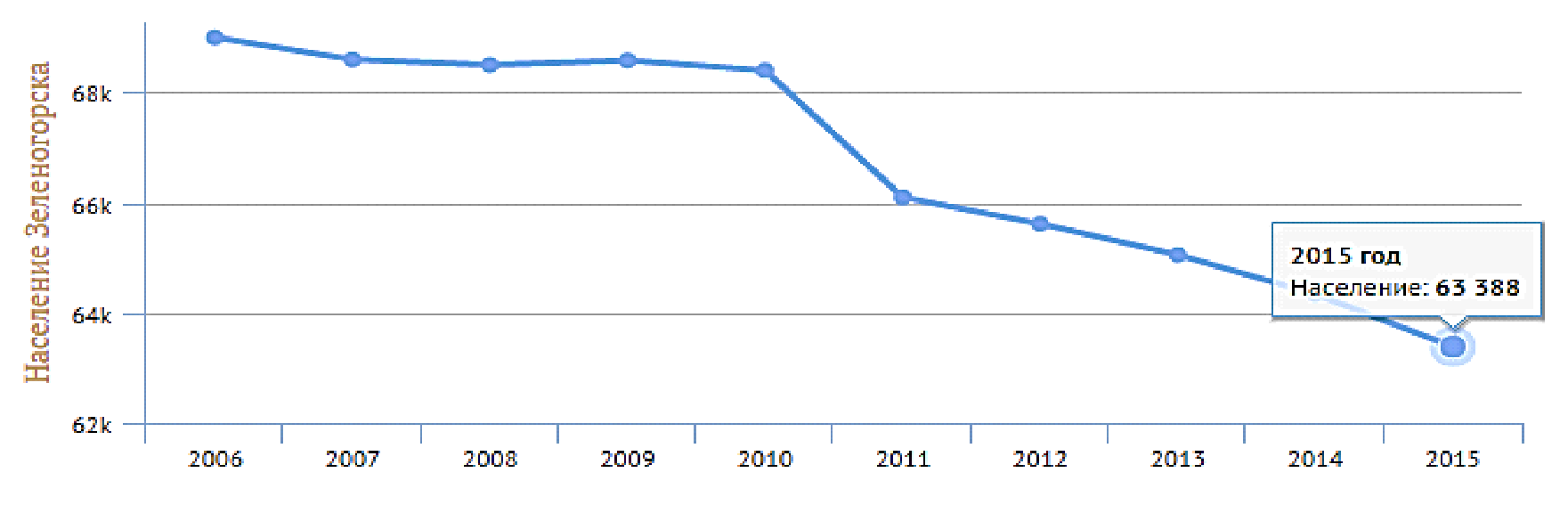 Рисунок 1 - График изменения численности населения г. NНо уже на 01.07.2015 года численность населения г. N составляет 63165 человек, за полгода 2015 года снижение в численности составило 223 человека,из них: пенсионеров 21126 (33,5% от общего числа). Как следствие, старение населения характеризуется увеличением среднего возраста жителей: с 2005 года - 37,2 лет до в 2014 году – 41 год. Органом, осуществляющим социальную поддержку и социальное обслуживание населения в городе N, является Управление социальной защиты населения (далее – УСЗН), которое является структурным подразделением администрации г. N. Образовано УСЗН было в 1996 году, тогда имело 4 отдела с численностью сотрудников – 15 человек. УСЗН является функциональным органом администрации г. N, наделяется правами юридического лица и является муниципальным казенным учреждением, имеет бюджетную смету, лицевые счета в территориальном органе Федерального казначейства, круглую печать со своим полным наименованием на русском языке и гербом г. N, штампы и бланки, ведет самостоятельный баланс, имеет обособленное имущество, закрепленное за ним на праве оперативного управления, приобретает от своего имени права и несет обязанности, самостоятельно выступает в суде в качестве истца, ответчика или иных лиц.УСЗН является главным распорядителем бюджетных средств в отношении подведомственных ему получателей бюджетных средств.УСЗН формирует и утверждает в порядке, установленном постановлением г. N, муниципальные задания на очередной финансовый год и плановый период для подведомственных муниципальных бюджетных и казенных учреждений.Учредителем УСЗН является муниципальное образование город N.Функции и полномочия Учредителя УСЗН осуществляет администрация г. N в порядке, установленном постановлением Администрации г. N.УСЗН финансируется за счет средств, предоставляемых из краевого бюджета и других источников на выполнение отдельных государственных полномочий, которыми наделены органы местного самоуправления, за счет средств, предоставляемых из местного бюджета на оказание дополнительных мер социальной поддержки и социальной помощи отдельным категорий.Основным направлением деятельности УСЗН является сдерживание социальной напряженности и сохранение социальной стабильности путем качественного и своевременного предоставления гарантированных государством мер социальной поддержки и социального обслуживания населения на основе усиления принципа адресности.Основные задачи и функции УСЗН осуществляет в соответствии с Положением об Управление социальной защиты населения г. N, утвержденное решением Совета депутатов г. N от 28.02.2012 № 23-152р (Приложение 1).УСЗН, в целях обеспечения реализации предусмотренных законодательством РФ полномочий органов местного самоуправления городского округа в сфере социальной поддержки и социального обслуживания населения, исполняет основные функции:- по формированию и проведению на территории города единой политики в сфере социальной поддержки и социального обслуживания населения;- по реализации в пределах своей компетенции отдельных государственных полномочий, переданных органам местного самоуправления, в области социальной поддержки и социального обслуживания населения;- по реализации в пределах своей компетенции полномочий органов местного самоуправления по предоставлению дополнительных мер социальной поддержки и социальной помощи для отдельных категорий граждан;- по обеспечению законности, информационной открытости и повышению качества предоставления мер социальной поддержки, социальной помощи и социального обслуживания населения.УСЗН:Осуществляет функции и полномочия Учредителя подведомственных УСЗН муниципальных бюджетных и казенных учреждений (далее - МУ) в соответствии с муниципальными правовыми актами г. N, уставами МУ.Согласовывает уставы МУ, а также изменения и дополнения в них.Представляет главе администрации г. N предложения по назначению и освобождению от должности директоров МУ.Согласовывает структуру и штатное расписание МУ.Рассматривает обращения граждан и юридических лиц по вопросам, входящим в компетенцию УСЗН. Разрабатывает городские целевые (долгосрочные, ведомственные) программы в сфере социальной поддержки и социального обслуживания населения; реализует федеральные, краевые, городские целевые (долгосрочные, ведомственные) программы в сфере социальной поддержки и социального обслуживания населения.Участвует в составлении программы социально-экономического развития г. N в области социальной поддержки и социального обслуживания населения.Выполняет функции главного распорядителя бюджетных средств, главного администратора доходов местного бюджета в пределах компетенции в соответствии с законодательством Российской Федерации. Формирует единый банк данных о лицах, нуждающихся в мерах социальной поддержки и социальной помощи на территории города N.Разрабатывает проекты муниципальных правовых актов г. Nв сфере социальной поддержки и социального обслуживания населения по вопросам, входящим в компетенцию УСЗН.Организует деятельность городских комиссий, рабочих групп, созданных для решения вопросов в области социальной поддержки и социального обслуживания населения.Взаимодействует со средствами массовой информации с целью информирования населения города о деятельности УСЗН.Осуществляет полномочия по реализации льгот лицам, удостоенным почетного звания «Почетный гражданин города N».УСЗН также исполняет отдельные государственные полномочия, возложенные на него постановлениями администрации г. N:- по решению вопросов обеспечения граждан, имеющих детей, ежемесячным пособием на ребёнка;- по организации деятельности органов управления системой социальной защиты населения, обеспечивающих решение вопросов социальной поддержки и социального обслуживания населения;- по назначению и выплате ежемесячной компенсационной выплаты родителю (законному представителю-опекуну, приемному родителю), совместно проживающему с ребенком в возрасте с 1,5 до 3 лет, которому временно не представлено место в дошкольном образовательном учреждении или предоставлено место в группе кратковременного пребывания дошкольного образовательного учреждения;- по обеспечению социальным пособием на погребение и возмещению стоимости услуг по погребению;- по предоставлению единовременной адресной материальной помощи отдельным категориям граждан, нуждающимся в социальной поддержке;- по оказанию единовременной адресной помощи одиноко проживающим пенсионерам старше 65 лет, одиноко проживающим супружеским парам из числа пенсионеров старше 65 лет;- по решению вопросов социальной поддержки членов семей погибших (умерших) военнослужащих, сотрудников федеральных органов исполнительной власти, предусмотренных Постановлением Правительства РФ;- по предоставлению мер социальной поддержки по оплате жилья и коммунальных услуг отдельным категориям граждан и субсидий с учетом доходов граждан;- по решению вопросов социальной поддержки граждан, подвергшихся воздействию радиации вследствие катастроф и аварий;- по социальному обслуживанию населения;- по предоставлению мер социальной поддержки ветеранам, ветеранам труда, ветеранам труда края, пенсионерам, родителям и вдовам (вдовцам) военнослужащих, являющимся получателями пенсии по государственному пенсионному обеспечению;- по предоставлению мер социальной поддержки реабилитированным лицам и лицам, признанным пострадавшими от политических репрессий;- по предоставлению мер социальной поддержки семьям, имеющим детей;- по предоставлению мер социальной поддержки членам семей военнослужащих, лиц рядового и начальствующего состава органов внутренних дел, Государственной противопожарной службы, органов по контролю за оборотом наркотических средств и психотропных веществ, учреждений и органов уголовно – исполнительной системы, других федеральных органов исполнительной власти, в которых законом предусмотрена военная служба, погибших (умерших) при исполнении обязанностей военной службы (служебных обязанностей);- по организации и осуществлению деятельности по опеке и попечительству в отношении лиц, признанных в установленном порядке недееспособными вследствие психического расстройства или ограниченными в дееспособности вследствие злоупотребления спиртными напитками или наркотическими средствами, а также совершеннолетних дееспособных лиц, которые по состоянию здоровья не могут самостоятельно осуществлять и защищать свои права и исполнять обязанности;- по предоставлению ежегодной денежной выплаты гражданам, награжденным нагрудным знаком «Почетный донор России» или нагрудным знаком «Почетный донор СССР»;- по предоставлению инвалидам (в том числе детям – инвалидам) компенсации страховых премий по договору обязательного страхования гражданской ответственности владельцев транспортных средств;- по организации приемных семей для граждан пожилого возраста и инвалидов;- по решению вопросов обеспечения равной доступности услуг общественного транспорта отдельным категориям граждан; - по обеспечению предоставления дополнительных мер поддержки семьям, имеющим детей;- по предоставлению дополнительных мер социальной поддержки беременным женщинам.1.2 Правовые основы деятельности УСЗНСоциальная защита населения представляет собой систему правовых, экономических, организационных и иных мер, гарантированных государством отдельным категориям граждан, - получателям социальной поддержки. Меры социальной поддержки и условия ее предоставления определены федеральным законодательством, законодательством Красноярского края, муниципальными правовыми актами г. N, а также локальными документами УСЗН.Основополагающим нормативным правовым актом деятельности УСЗН является Конституция Российской Федерации, в которой заложены основы правовой базы социального государства и развития системы социальных служб. Как юридическое лицо УСЗН действует на основании общих для организаций данного вида положений ФЗ от 6.10.2003 года № 131-ФЗ «Об общих принципах организации местного самоуправления в Российской Федерации» в соответствии с Федеральным законом от 12.01.1996 года № 7-ФЗ «О некоммерческих организациях» применительно к учреждениям. В дальнейшем государственно-правовое обеспечение развивается в федеральных законах и подзаконных актах, которые регулируют нормативно-правовые отношения государства с отдельными категориями граждан. Назовем основные из них: ФЗ «О дополнительных мерах государственной поддержки семей, имеющих детей» от 29.12.2006 №256-ФЗ. ФЗ «О социальном обслуживании граждан пожилого возраста и инвалидов»от 02.08.1995 № 122-ФЗ.ФЗ «О трудовых пенсиях в РФ»от 17.12.2001 № 173-ФЗ. ФЗ «Об обеспечении пособиями по временной нетрудоспособности, по беременности и родам» от 29.12.2006 № 255-ФЗ. ФЗ «Об основах социального обслуживания населения в Российской Федерации» от 10.12.1995 № 195-ФЗ.Закон РФ «О социальной защите граждан, подвергшихся воздействию радиации вследствие катастрофы на Чернобыльской АЭС» от 15.05.1991 № 1244-1.Закон РФ «О реабилитации жертв политических репрессий» от 18.10.1991 № 1761-1.ФЗ «О ветеранах» от 12.01.1995 № 5-ФЗ. ФЗ «О социальной защите инвалидов в Российской Федерации» от 24.11.1995 № 181-ФЗ.ФЗ «О социальной защите граждан Российской Федерации, подвергшихся воздействию радиации вследствие аварии в 1957 году на производственном объединении «Маяк» м сбросов радиоактивных отходов в реку Теча» от 26.11.1998 № 175-ФЗ.ФЗ «О социальных гарантиях гражданам, подвергшимся радиационному воздействию вследствие ядерных испытаний на Семипалатинском полигоне» от 10.01.2002 № 2-ФЗ.ФЗ «Об обязательном страховании гражданский ответственности владельцев транспортных средств» от 25.04.2002 № 40-ФЗ.Указ Президента РФ «О дополнительных мерах государственной поддержки инвалидов» от 02.10.1992 № 1157.Указ Президента РФ «О некоторых мерах социальной поддержки инвалидов» от 06.05.2008 № 685.Постановление Правительства РФ «Об удостоверениях, на основании которых реализуются права и льготы ветеранов, предусмотренные ФЗ «О ветеранах» от 27.04.1995 № 423.Постановление Минтруда РФ «Об утверждении Инструкции о порядке и условиях реализации прав и льгот ветеранов ВОВ, ветеранов боевых действий, иных категорий граждан» от 11.10.2000 № 69.Постановление Правительства РФ «О предоставлении членам семей погибших (умерших) военнослужащих и сотрудников некоторых федеральных органов исполнительной власти компенсационных выплат в связи с расходами» от 02.08.2005 №475.Постановление Правительства РФ «О порядке предоставления из федерального бюджета субвенций бюджетам субъектов Российской Федерации на реализацию полномочий по выплате инвалидам, получившим транспортные средства» от 19.08.2005 № 528.Постановление Правительства РФ «О порядке предоставления легковых автомобилей и выплаты единой денежной компенсации за счет средств федерального бюджета инвалидам» от 12.09.2008 № 670.Постановление Правительства Российской Федерации «О порядке предоставления мер социальной поддержки гражданам, подвергшимся воздействию радиации вследствие катастрофы на чернобыльской АЭС и ядерных испытаний» от 3.03.2007 № 136.Постановление Правительства РФ «Об утверждении программы государственных гарантий граждан оказания гражданам РФ социальной помощи» от 11.09.98 №1096.Постановление Правительства РФ «О предоставлении субсидий на оплату жилого помещения и коммунальных услуг» от 14.12.2005 № 761.Распоряжение Правительства РФ «О федеральном перечне реабилитационных мероприятий, технических средств реабилитации и услуг, предоставляемых инвалиду» от 30.12.2005 № 2347-р.Нормативно-правовые акты Красноярского края, некоторые из них:Закон Красноярского края от 10.12.2004 № 12-2705 «О социальном обслуживании населения».Закон Красноярского края от 09.12.2010 № 11-5393 «О социальной поддержке семей, имеющих детей, в Красноярском крае».Закон Красноярского края от 10.12.2004 № 12-2703 «О мерах социальной поддержки ветеранов».Закон Красноярского края от 17.12.2004 № 13-2804 «О социальной поддержке населения при оплате жилья и коммунальных услуг».Закон Красноярского края от 24.11.2009 № 9-4040 «О внесении изменений в Закон края «О социальной поддержке населения при оплате жилья и коммунальных услуг.Закон Красноярского края от 06.07.2006 № 19-5013 «О порядке обеспечения жильем ветеранов, инвалидов и семей, имеющих детей-инвалидов, нуждающихся в улучшении жилищных условий».Закон Красноярского края от 07.02.2008 г №4-1275 «О выплате социального пособия на погребение и возмещении стоимости услуг по погребению».Закон Красноярского края от 07.07.2009 № 8-3568 «Об обеспечении равной доступности услуг общественного транспорта, наделении органов местного самоуправления муниципальных районов и городских округов Красноярского края государственными полномочиями».Закон Красноярского края от 08.07.2010 № 10-4866 «Об организации приемных семей для граждан пожилого возраста и инвалидов в Красноярском крае».Закон Красноярского края от 10.12.2004 № 12-2711 «О мерах социальной поддержки реабилитированных лиц и лиц, признанных пострадавшими от политических репрессий».Закон Красноярского края от 21.09.2006 №20-5075 «О порядке и условиях присвоения звания «Ветеран труда».Закон Красноярского края от 07.12.2007 № 3-855 «О краевой целевой программе «Социальная поддержка населения, находящегося в трудной жизненной ситуации».Закон Красноярского края от 20.12.2007 № 4-1047 «О наделении органов местного самоуправления муниципальных районов и городских округов края государственными полномочиями по предоставлению материальной помощи гражданам, находящимся в трудной жизненной ситуации». Указ Губернатора Красноярского края от 31.12.2004 № 113-уг «Об утверждении порядка выдачи удостоверения ветерана труда и удостоверения о праве на меры социальной поддержки».Муниципальные правовые акты администрации г. N в сфере социальной защиты населения принимаются на основе федеральных и региональных законов. Основным локальным документом УСЗН, регламентирующим направление и порядок деятельности управления социальной защиты является Положение об Управлении социальной защиты населения г. N. 1.3 Структура и организация деятельности УСЗНОбщая штатная численность и структура УСЗН утверждаются постановлениями администрации г. N.Согласно штатного расписания в УСЗН занято 46,5 штатных единиц, из них 42 – муниципальные служащие (табл. 1).Из таблицы видно, что:- руководители в структуре персонала занимают – 19,6%, муниципальные служащие – 71,7% и обслуживающий персонал – 8,7%;- 40 человек (95,2%) муниципальных служащих составляют женщины, 2 человека (4,8%) мужчины;- 95,2% муниципальных служащих имеют высшее образование и только 4,8% среднее профессиональное образование;- более половины – 66,7% (28 человек) муниципальных служащих в возрасте от 30 до 50 лет, 30,9% (13 человек) служащих имеют возраст до 30 лет; и только 1 человек в возрасте старше 50 лет, что составляет 2,4%.- все муниципальные служащие соответствуют квалификационным требованиям для работы в УСЗН, стаж работы большинства которых свыше 5 лет: до 5 лет - 9 человек (21,4%), от 5 до 10 лет – 25 человек (59,6%) и от 10 и выше - 8 человек (19,0%).Наглядно структура персонала УСЗН показана на диаграммах в Приложении 2.Таблица 1 - Штатное расписание УСЗН В УСЗН г. N утверждена следующая структура (рис.2):1) Руководитель УСЗН.2) 2 заместителя руководителя УСЗН.3) 6 отделов УСЗН:- отдел по работе с семьей, - отдел по работе с льготной категорией граждан, - отдел по приему населения, - отдел планирования, учета и отчетности,- отдел информационных технологий, - организационно-административный отдел.РУКОВОДИТЕЛЬ УПРАВЛЕНИЯ СОЦИАЛЬНОЙ ЗАЩИТЫ НАСЕЛЕНИЯ АДМИНИСТРАЦИИ Г. NЗаместитель руководителя УСЗНЮрисконсультОтдел по работе с семьейОтдел планирования, учета и отчетностиОрганизационно-административный отделЗаместитель руководителя УСЗНОтдел по работе с льготной категорией гражданОтдел по приёму населенияОтдел информационных технологий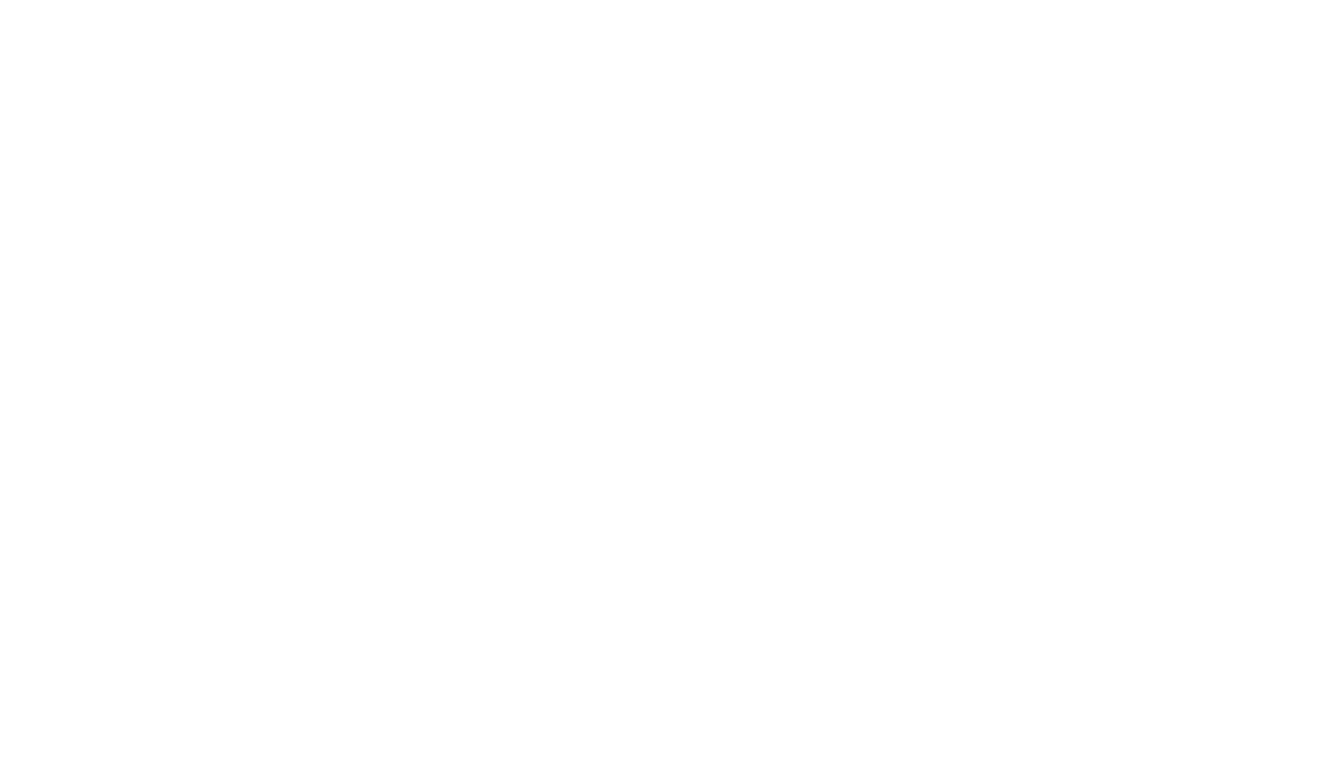 Рисунок 2- Организационная структура УСЗНЭффективность управленческой деятельности во многом зависит от способности администрации осуществлять руководство.Руководитель УСЗН назначается и освобождается от должности распоряжением администрации г. N по согласованию с замглавы администрации по вопросам социальной сферы, и: - осуществляет руководство деятельностью Управления на принципах единоначалия и персональной ответственности за деятельность Управления;- действует от имени Управления без доверенности, представляет его интересы во всех органах, организациях, судах; - выдает от имени Управления доверенности; - подписывает приказы, обязательные для исполнения муниципальными служащими и иными работниками Управления;- заключает договоры (контракты) в пределах компетенции Управления; - согласовывает Положения об отделах Управления, представляет на утверждение кандидатуры руководителей, должностные инструкции и представляет их на утверждение главе администрации; - согласовывает назначение на должность и освобождение от должности муниципальных служащих и работников Управления; - вносит предложения по структуре и штатному расписанию; - распоряжается имуществом и средствами Управления;- открывает и закрывает лицевые счета, а также совершает финансовые операции, подписывает финансовые документы;- несет ответственность за целевое и эффективное использование бюджетных средств в соответствии с бюджетной сметой Управления;- представляет главе администрации представления о применении дисциплинарных взысканий к работникам Управления;- утверждает лимиты бюджетных обязательств Управления;- обеспечивает выполнение финансовой и учетной дисциплины;- контролирует соблюдение правил охраны труда, правил пожарной безопасности и санитарно-эпидемиологических норм в Управлении; - принимает меры по предотвращению или урегулированию конфликта интересов; - выполняет иные полномочия в соответствии с законодательством РФ, Красноярского края, муниципальными правовыми актами г. N. По вопросам компетенции Управления руководителем УСЗН издаются приказы, протоколы назначения и закрытия мер социальной поддержки. Каждому отделу УСЗН Положением определен объем работы, закреплены специалисты. Основные задачи отделов:1)Отдел планирования, учета и отчетности:- обеспечение реализации входящих в компетенцию Управления и предусмотренных законодательством РФ полномочий органов местного самоуправления в сфере социальной защиты и социальной поддержки;- обеспечение выполнения Управлением функций главного распорядителя бюджетных средств, главного администратора доходов местного бюджета в соответствии с законодательством РФ;- обеспечение ведения в Управлении бюджетного учета в соответствии с законодательством РФ; обеспечение формирования полной и достоверной информации о деятельности и имущественном положении Управления;- обеспечение исполнения Управлением отдельных государственных полномочий.2)Отдел по работе с семьей: обеспечение выполнения законодательства РФ, Красноярского края, муниципальных правовых актов г. N в области социальной поддержки граждан, находящихся в трудной жизненной ситуации; семьи, пропаганда семейных ценностей и традиций.3)Отдел по работе с льготной категорией граждан: обеспечение выполнения законодательства РФ, Красноярского края, муниципальных правовых актов г. N в области социальной защиты и социального обслуживания льготных категорий граждан; обеспечение законности, информационной открытости и повышение качества предоставления мер социальной поддержки.4)Отдел по приему населения: обеспечение выполнения законодательства РФ, Красноярского края, муниципальных правовых актов г. N в области социальной защиты и социального обслуживания льготных категорий граждан, социальной поддержки семьи, граждан, находящихся в трудной жизненной ситуации; обеспечение законности, информационной открытости и повышение качества предоставления мер социальной поддержки и социальной помощи населению.5)Отдел информационных технологий:- внедрение и сопровождение прикладного программного обеспечения в целях: создания, поддержания и эксплуатации базы данных на учитываемые категории населения; автоматизированного назначения, выплаты, бухгалтерского учёта всех видов выплат, мер социальной поддержки населения, адресной материальной помощи, предоставляемых Управлением; осуществления аналитических и контрольных функций за своевременным и целевым использованием бюджетных средств;- системное администрирование локальной вычислительной сети;- техническая поддержка имеющейся вычислительной техники.6) Организационно-административный отдел: организация и ведение делопроизводства, осуществление контроля за сроками исполнения документов,осуществление работы по ведению архивного дела, осуществление хозяйственной деятельности.Ежемесячно в СМИ (на городской телеканал «Твин», радио, в газеты «Панорама», «Сегодняшняя газета») направляется информация о мерах социальной поддержки граждан.Помимо УСЗН, в городе имеются еще два учреждения социального обслуживания, что в целом образует систему социальной защиты населения.1) Муниципальное бюджетное учреждение «Комплексный центр социального обслуживания населения» (Устав утвержден Распоряжением администрации г. N от 05.08.2011 № 1654-р).2) Краевое государственное бюджетное учреждение социального обслуживания «Центр социальной помощи семье и детям» (Устав утвержден Приказом Министерства социальной политики Красноярского края от 12.01.2011 № 07-ОД). Данные учреждения социальной защиты населения несут самостоятельную ответственность в соответствии с законодательством за осуществление возложенных на них функций. Структура системы социальной защиты населения г. N показана на рис. 3.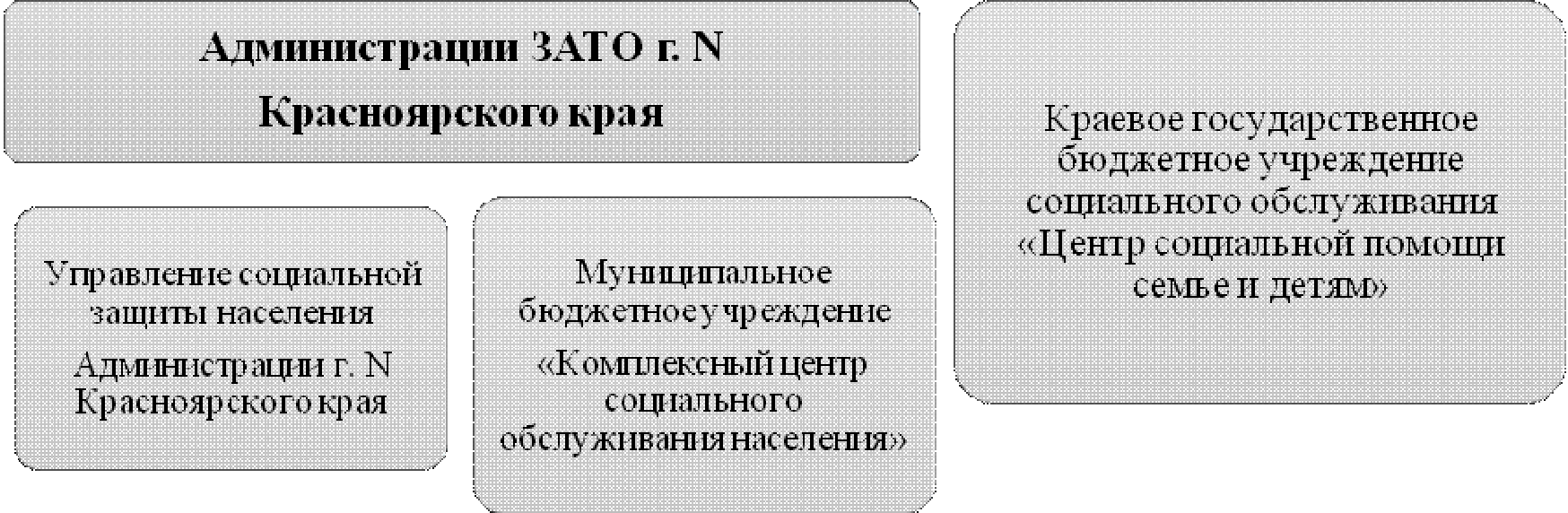 Рисунок 3 - Структура социальной защиты населения г. N1.4 Информационно-техническое и аналитическое сопровождение деятельности УСЗНИнформационное сопровождение деятельности управления осуществляется в соответствии с основными целями и приоритетными направлениями. УСЗН оснащено современной технологической базой, включающей в себя персональные компьютеры, различную оргтехнику, комплексное системное и сетевое программное обеспечение (АИС).В УСЗН сформирована единая информационная база данных «Адресная социальная помощь», которая позволяет ведение «социальных паспортов» различных категорий граждан, а также полностью автоматизировать назначение и предоставление мер социальной поддержки населению.Организована ежедневная актуализация банка данных на всех получателей пособий, компенсаций, адресной социальной помощи, социальных выплат и субсидий. С использованием информационной сети «Интернет» функционирует электронный документооборот с ФНС, ПФР, УФК по Красноярскому краю, Отделением по г. N УФК по Красноярскому краю, ТО Федеральной службы Государственной Статистики по Красноярскому краю, Агентством ЗАГС Красноярского края, Восточно-Сибирским филиалом ОАО «Сбербанк России».Также для размещения информации о размещении заказов на поставки товаров, выполнение работ, оказание услуг для государственных и муниципальных нужд, электронными торговыми площадками ведется работа с официальными сайтами РФ в сети «Интернет» Отлажена работа электронного документооборота с министерством социальной политики Красноярского края для регистрации материнского капитала, оформление ветеранов труда и выплатам министерства. Реализована программа статистической отчетности «Web-мониторинг БАРС».В здании управления размещены информационные стенды (новости соцзащиты, история соцзащиты, нормативно-правовые акты, образцы заполнения документов, информация о предоставляемых услугах и пр.), планы проводимых мероприятий; изготовлены тематические буклеты; новостная информация о социально-значимых мероприятиях, акциях. Функционирует электронный сайт Управления www.szn72.ru, где представлены материалы по различным вопросам социальной защиты и социального обслуживания населения. Наряду с информацией общего характера (положение об управлении, характеристика его структуры и др.), функционирует раздел «Новости», в котором содержатся оперативные сведения о работе управления, размещаются краткие сообщения о предстоящих мероприятиях управления социальной защиты населения, а также поддерживаются и регулярно обновляются разделы «Ответ-вопрос», «Меры социальной поддержки» и др.Кроме того, ведется совместная работа с МБУ КЦСОН и КГБУ СО ЦСПСД в базе АИС - для выполнения возложенных полномочий, проведения аналитической работы и проверки правильности проведенных мер социальной поддержки.Особое внимание уделяется взаимодействию со средствами массовой информации. Работа с местными СМИ осуществляется посредством оперативной подготовки новостей, организации интервью и встреч с журналистами, а также специальных репортажей для печатных изданий. В печатных СМИ за прошедший год было размещено около 170 публикаций, содержащих информацию о деятельности управления социальной защиты населения (в т.ч. интервью сотрудников управления и ответы на вопросы читателей). Осуществлялась совместная работа с городскими теле- и радиокомпаниями, в которых освещают проведение социально значимых мероприятий, например, сюжеты о Международном Дне защиты детей, декаднике инвалидов, месячнике пожилых людей, Дне матери и др.УСЗН также приобретен информационный сенсорный киоск, призванный повысить качество информационного обслуживания граждан.Справочно-информационная система состоит из нескольких основных разделов. Разделы структурированы так, чтобы любой посетитель без труда мог разобраться с системой, и получить нужную ему информацию. Особенность данной информационной системы состоит в том, что специалисты управления сами могут добавлять в нее любую информацию. Ключевыми особенностями применения сенсорного информационного киоска являются оперативное получение гражданами доступа к любой интересующей информации, не отвлекая сотрудников расспросами. Благодаря тому, что технически любые сведения могут выводиться на экран киоска, сенсорные терминалы по сути могут заменить многочисленные информационные стенды с бумажными объявлениями или примерами бланков. А подключение сенсорного киоска к централизованной компьютерной сети управления позволяет очень оперативно обновлять данные, что обеспечивает актуальность и достоверность всей предоставляемой информации. Важным направлением работы является организация информационных встреч с населением в консультационных пунктах.Преимущество данной формы проведения информационно-разъяснительной работы заключается в том, что граждане в ходе «живой» беседы могут не только получить ответы на интересующие их вопросы, но и внести свои предложения. В целях расширения информационно-разъяснительной работы среди населения, пропаганды мер социальной поддержки осуществляется издание буклетов по всем направлениям деятельности управления (тираж - 3000 экземпляров). Таким образом, эффективное, обоснованное управление системой социальной защиты не может реализоваться без признания альтернативности, неоднозначности и многовариантности развития структуры органов социальной работы, разграничения их компетенции на федеральном и местном уровне, а также на уровне трудовых коллективов и общественных организаций. 2. Исполнение УСЗН администрации г. N государственных полномочий по вопросам социальной поддержки и социального обслуживания населения2.1 Социальная политика УСЗНПроводимая на территории города социальная политика направлена на повышение уровня и качества жизни населения с учетом адресного подхода. Предоставление мер социальной поддержки гражданам носит заявительный характер, предусматривающий обращение гражданина или его законного представителя в письменной или электронной форме в УСЗН. Категории получателей, меры социальной поддержки и условия ее предоставления определены федеральным и краевым законодательством, а также муниципальными правовыми актами г.N. Категории граждан, с которыми работает УСЗН:Ветеран труда.Ветеран труда края.Инвалид Великой Отечественной войны.Участник Великой Отечественной войны.Труженик тыла.Бывший несовершеннолетний узник фашистских концлагерей.Лица, награжденные знаком «Жителю блокадного Ленинграда».Члены семей погибших (умерших) инвалидов войны, участников Великой Отечественной войны, ветеранов боевых действий.Инвалид боевых действий.Ветеран боевых действий.Родители, вдовы (вдовцы) военнослужащих. Реабилитированные лица.Лица, признанные пострадавшими от политических репрессий.Инвалид.Ребенок-инвалид.Граждане, получившие или перенесшие лучевую болезнь, другие заболевания, и инвалиды вследствие чернобыльской катастрофы.Участник ликвидации последствий катастрофы на Чернобыльской АЭС 1986-1987 гг.Участник ликвидации последствий катастрофы на Чернобыльской АЭС 1988-1990 гг.Почетный донор.Пенсионеры, не имеющие льготного статуса.Семьи, находящиеся в трудной жизненной ситуации.Семьи с детьми.Граждане, проходившие военную службу и выполнявшие задачи в условиях чрезвычайного положения и (или) при вооруженных конфликтах в периоды и (или) на территориях Российской Федерации, бывших республик СССР или других государств.Всего на учете в УСЗН состоит более 27 тысяч человек, получающих различные виды социальной помощи, при этом наибольший удельный вес среди получателей мер социальной поддержки - 90 %, занимают граждане пожилого возраста и лица с ограниченными возможностями здоровья. Мерами социальной поддержки в городе пользуются 278 многодетных семей. Социальная поддержка УСЗН оказывает по направлениям:1.	Единая социальная карта Красноярского края. В соответствии с Законом Красноярского края от 07.07.2009 № 8-3568 «Об обеспечении равной доступности услуг общественного транспорта, наделении органов местного самоуправления муниципальных районов и городских округов Красноярского края государственными полномочиями в области обеспечения равной доступности услуг общественного транспорта гражданам и внесении изменений в отдельные законы края».2.	Субсидия на оплату жилого помещения и коммунальных услуг включает:Субсидия на оплату жилого помещения и коммунальных услуг.Субсидия на оплату жилого помещения и коммунальных услуг льготным категориям граждан.Субсидия на оплату жилого помещения и коммунальных услуг с учетом доходов.Субсидия многодетным семьям.3.	Социальная поддержка граждан, пострадавших от радиации включает:Социальная поддержка граждан, пострадавших от радиации.Ежемесячная денежная компенсация на приобретение продовольственных товаров.Ежегодная компенсация за вред, нанесенный здоровью в результате Чернобыльской катастрофы.Единовременная компенсация за вред здоровью инвалидам I, II, III группы.Пособие на погребение.Дополнительный оплачиваемый отпуск.Ежемесячная денежная компенсация в возмещение вреда.4.	Компенсация страховых премийпо договору обязательного страхования гражданской ответственности владельцев транспортных средств. 5.	Ежегодная денежная выплата гражданам, награжденным нагрудным знаком «Почетный донор России (СССР)».6.	Пособие на погребение (безработным).7.	Меры социальной поддержки и социальной помощи, установленные нормативными актами г. N:- компенсация в размере 50 процентов стоимости услуг муниципальной оздоровительной бани (1 раз в месяц) – неработающим инвалидам- оплата в размере 50 процентов стоимости услуг прачечной (1 раз в месяц и не более 3 кг белья) – для инвалидов, имеющих II и III степень ограничения способности к трудовой деятельности- бесплатное проведение сеансов гипербарической оксигенации: для граждан, больных сахарным диабетом I и II типа средней, средне-тяжелой и тяжелой степени, осложненного и без осложнений, согласно направлению врача, не более 10 раз в год; для больных с хронической почечной недостаточностью, находящимся на заместительной почечной терапии (программном гемодиализе), согласно направлению врача, не более 20 раз в год.8.	Долгосрочная целевая программа «Старшее поколение».9.	Жилье социального найма: - Признание граждан малоимущими для предоставления им по договорам социального найма жилых помещений муниципального жилищного фонда.- Признание граждан малоимущими для постановки на учет в качестве нуждающихся в жилых помещениях муниципального жилищного фонда.10.	Материальная помощь:- Единовременная адресная материальная помощь на ремонт печного отопления и электропроводки в жилых помещениях.- Единовременная адресная материальная помощь на ремонт жилого помещения одиноко проживающим неработающим пенсионерам, а также семьям неработающих пенсионеров, в составе которых отсутствуют трудоспособные граждане.- Единовременная адресная материальная помощь гражданам, находящимся в трудной жизненной ситуации.11.	Приемная семья для граждан пожилого возраста и инвалидов, в соответствии сЗаконом Красноярского края об организации приемной семьи для граждан пожилого возраста и инвалидов в Красноярском крае от 08.07.2010 № 10-486612.	Социальная поддержка беременных женщин. (Закон Красноярского края «О дополнительных мерах социальной поддержки беременных женщин в Красноярском крае» от 30.06.2011 г. № 12-6043):- Бесплатное обеспечение лекарственными средствами беременных женщин по рецептам врачей.- Компенсации стоимости проезда беременных женщин к месту проведения медицинских консультаций, обследования, лечения, пренатальной (дородовой) диагностики нарушений развития ребенка, родоразрешения и обратно.13.	Социальная поддержка инвалидов:- адресная единовременная материальная помощь на приобретение кресла-коляски для ребенка-инвалида родителям (законным представителям) детей-инвалидов.- ежемесячная денежная выплата семьям, состоящим исключительно из неработающих инвалидов с детства, имеющих I или II группу инвалидности.- компенсации расходов на оплату проезда инвалидам (в том числе детям-инвалидам) к месту проведения медицинского обследования, медико-социальной экспертизы, реабилитации и обратно в пределах российской федерации.- компенсация расходов на приобретение специальных учебных пособий и литературы инвалидам (в том числе детям-инвалидам), получающим воспитание и обучение в дошкольных, общеобразовательных учреждениях.- компенсация родительской платы, фактически взимаемой за содержание ребенка-инвалида в муниципальном дошкольном образовательном учреждении, родителям (законным представителям) детей-инвалидов.- ежемесячная денежная выплата родителям (законным представителям) детей-инвалидов, осуществляющим их обучение и воспитание на дому.14.	Социальная поддержка семей, имеющих детей:Социальная поддержка семей, имеющих детей.Обеспечение детей бесплатными путевками в детские оздоровительные лагеря.Обеспечение детей бесплатными путевками на санаторно-курортное лечение.Сертификат на краевой материнский (семейный) капитал.Ежемесячная компенсационная выплата нетрудоустроенным женщинам, уволенным в связи с ликвидацией предприятия, если они находились на момент увольнения в отпуске по уходе за ребенком.Обеспечение бесплатного проезда детей и сопровождающих их лиц до места нахождения детских оздоровительных лагерей и обратно.Определения права граждан, имеющих детей, на питание без взимания платы отдельных категорий обучающихся муниципальных общеобразовательных учреждений города.Определения права граждан на получение государственной социальной стипендии.Определение права граждан на обеспечение детей первого и второго года жизни специальными молочными продуктами детского питания.Компенсация стоимости проезда к месту амбулаторного консультирования и обследования, стационарного лечения, санаторно-курортного лечения и обратно.Ежемесячная доплата к пенсии по случаю потери кормильца детям военнослужащих, погибших (умерших) в период военной службы.Ежемесячное пособие семьям, имеющим детей, в которых родители (лица, их заменяющие) – инвалиды.Ежемесячная компенсация расходов по оплате проезда по социальной карте детей школьного возраста.Ежегодное пособие на ребенка школьного возраста.Единовременное пособие при рождении (усыновлении, установлении опеки (попечительства), передаче на воспитание в семью) одновременно двух и более детей.Ежемесячная компенсационная выплата родителю (законному представителю - опекуну, приемному родителю), совместно проживающему с ребенком в возрасте от 1,5 до 3 лет, которому временно не предоставлено место в дошкольном образовательном учреждении.Ежемесячное пособие на ребенка военнослужащего, проходящего военную службу по призыву.Единовременное пособие беременной жене военнослужащего, проходящего военную службу по призыву.Ежемесячное пособие на ребенка.Ежемесячное пособие по уходу за ребенком.Единовременное пособие при рождении ребенка.Всего УСЗН предоставляется 67 государственных услуг. Предоставление 41 государственной услуги полностью осуществляется от приема граждан, получения документов, определения права, назначения и до выплаты мер социальной поддержки в денежной форме. По 26 государственным услугам УСЗН только назначают меры социальной поддержки, выплата осуществляется министерством.План работы Управления социальной защиты населения администрации города N на 2015 год представлены в Приложении 3.Не менее важным направлением социальной поддержки является социальное обслуживание горожан. В целях своевременного и качественного предоставления государственных услуг по социальному обслуживанию – гражданам пожилого возраста, инвалидам, семьям с детьми, детям, оказавшимся в трудной жизненной ситуации, ряду других категорий граждан через сеть учреждений социального обслуживания, в городе предоставляются социальные услуги по гарантированному государством перечню, а также социально-реабилитационные услуги. На территории города функционирует два учреждения системы социальной защиты населения: 1) Муниципальное бюджетное учреждение «Комплексный центр социального обслуживания населения», находящийся в муниципальной собственности.2) Краевое государственное бюджетное учреждение социального обслуживания населения «Социально-реабилитационный центр для несовершеннолетних».Всего мерами социальной поддержки могут воспользоваться 30,0% от всего населения города. Жителям города, оказавшимся в трудном положении, в силу объективных причин, за счет средств краевого и местного бюджетов, предоставляется дополнительная социальная поддержка. Следует отметить, что с вступлением в действие с 1.01.2014 года краевой программы «Развитие социальной поддержки населения на 2014-2016 годы» в условия получения помощи внесены изменения, - теперь трудную жизненную ситуацию необходимо подтвердить документально. В новой программе этот список закреплен официально. Порядок предоставления социального обслуживания гражданам пожилого возраста и инвалидам в МБУ «Комплексный центр социального обслуживания населения» представлен в Приложении 4.О том, что данная мера социальной поддержки является востребованной в N, красноречиво говорят цифры: за материальной помощью в органы социальной защиты обратились более 600 жителей города, помощь была одобрена в 560 случаях, на что из краевого и местного бюджетов направлено порядка двух миллионов рублей.На местном уровне, в соответствии с решением Совета депутатов г. N, за счет средств местного бюджета предоставляются дополнительные меры социальной поддержки и социальной помощи семьям, имеющим приемных детей,беременным женщинам.Дети, не посещающие детские муниципальные дошкольные и общеобразовательные учреждения города N, получают новогодние подарки.Предоставлены бесплатные путевки на санаторно-курортное лечение, в летние оздоровительные лагеря 155 детям, а 65 семей получили сертификаты на материнский капитал.В системе социальной защиты населения города N большую роль играют целевые программы по социальной поддержке населения, которые охватывают все социально незащищенные слои общества. В настоящее время на территории города реализуются:1) Ведомственная целевая программа «Социальная защита и поддержка населения города N на 2013-2015 годы» (Постановление администрации г. N от 24.12.2012 № 484-п).Цель: повышение качества жизни социально незащищенных категорий населения города N. 3) Муниципальная программа «Социальная защита и социальная поддержка населения города N на 2014-2017» (Постановление администрации г. N от 31.10.2013 № 473-п).Цель: 1. Улучшение качества жизни отдельных категорий граждан, степени их социальной защищенности.2. Повышение качества и доступности предоставления услуг по социальному обслуживанию. 3. Своевременное и качественное исполнение переданных государственных полномочий в сфере социальной поддержки и социального обслуживания населения. 4. Обеспечение беспрепятственного доступа инвалидов к объектам их жизнедеятельности в городе N.Данные программы направлены на решение проблем отдельных категорий граждан, нуждающихся в поддержке и заботе со стороны органов соцзащиты.2.2 Бюджетные обязательства УСЗНОсновной целью развития сферы социальной защиты населения является создание условий для повышения уровня и качества жизни социально незащищенных категорий населения. Проводимая на территории города социальная политика направлена на повышение уровня и качества жизни населения с учетом адресного подхода, улучшение положения тех, кто в силу разных обстоятельств больше всего нуждается в поддержке и помощи, воспитывает детей, имеет заслуги перед государством и обществом. На социальную поддержку наиболее нуждающихся в ней категорий граждан из краевого и городского бюджета выделяются значительные средства. Так,в 2014 году в рамках переданных государственных полномочий по социальной поддержке отдельных категорий граждан и дополнительных мер, предусмотренных Муниципальной программой «Социальная защита и социальная поддержка населения в городе N», оказана помощь более 20 тыс. человек на общую сумму 323,2 млн. рублей (в 2013 году – 321, в 2012 году – 267 млн. рублей), в том числе:- за счет средств краевого бюджета – 315,1 млн. рублей, - местного бюджета – 8,1 млн. рублей.Таблица 2 - Исполнение бюджета в сфере социальной защиты населения в 2014 годуОбязательства по реализации государственных полномочий по вопросам социальной поддержки и социального обслуживания населения, мер по предоставлению дополнительной социальной поддержки за счет средств местного бюджеты выполнены в полном объеме. Жители города получали социальную поддержку и социальную помощь в виде субсидий на оплату жилищно-коммунальных услуг, компенсаций, ежемесячных выплат, пособий и материальной помощи, социального обслуживания.В таблице 3 показано выполнение объемов социальной поддержки в динамике.Таблица 3 - Социальная поддержка населения в городе NТаким образом, исполнение УСЗН администрации г. N государственных полномочий по вопросам социальной поддержки и социального обслуживания населения, и запланированная программа по оказанию дополнительных мер социальной поддержки жителям города за счет средств местного бюджета выполнены в полном объеме. На сегодняшний день сложившаяся система социальной поддержки населения адаптирована к потребностям различных групп населения, имеет необходимый ресурсный (финансовый и кадровый) потенциал для их реализации. В целом, анализируя динамику функционирования УСЗН можно говорить о ее положительной направленности.Показатели результативности деятельности УСЗН представлены в Приложении 5.2.3 Проблемы в сфере социальной защиты населения в городе N и пути их решенияОсновные направления деятельности УСЗН и комплекс гарантий в данной сфере определяется государством. Однако этого явно недостаточно, о чем свидетельствует социальная напряженность в обществе.По-прежнему, остается большая проблема в системе социальной защиты населения нашего города - малообеспеченность отдельных категорий граждан, что ведет к увеличению количества обратившихся в органы социальной защиты семей, среднедушевые доходы которых ниже величины прожиточного минимума. Решение этой проблемы возможно за счет:- усиления принципа адресности;- разработка и реализация мероприятий в рамках целевых программ, как краевых, например «Социальная поддержка населения, находящегося в трудной жизненной ситуации», «Улучшение условий проживания граждан в учреждениях социального обслуживания», так и городских - «Улучшение условий проживания граждан в учреждениях социального обслуживания»; - финансирование за счёт средств местного бюджета расходов на доп. меры социальной поддержки отдельным категориям граждан. Еще одна серьезная проблема состоит в том, что население города стареет.Сегодня, как уже было отмечено выше - около 33,5% населения составляют люди пенсионного возраста. А это одна из тех категорий граждан, которые остро нуждаются в социальной защите. В городе действуют различные программы по социальной поддержке пенсионеров и инвалидов, но есть и существенные недостатки.Существуют проблемы и при социальной поддержке семей с детьми. Анализ помощи семьям с детьми с точки зрения целевой направленности позволил выявить их недостаточную эффективность, и несмотря на то, что действует государственная система детских пособий для семей с детьми, этого явно недостаточно. Для решения данной проблемы необходимо в принципе, на региональном и федеральном уровнях, пересмотреть всю систему начисления ежемесячных детских пособий. Особое следует обратить внимание на организации летнего отдыха, оздоровления и занятости детей асоциального поведения.Анализируя ситуацию в городе с правонарушениями совершенными трудными детьми и подростками, пришли к выводу, что с такими детьми, проводится недостаточно мероприятий по организации занятости в свободное от учебы время.При этом, решение каждой из названных проблем возможно только при комплексном подходе внедрения и реализации программ по социальной защите населения в целом.В целом, основными путями решения вышеназванных и других проблем должно стать: 1. Полное и своевременное исполнение переданных государственных полномочий и местных инициатив по предоставлению мер социальной поддержки гражданам города N. 2. Повышение качества и доступности предоставления мер социальной поддержки отдельным категориям граждан, в том числе инвалидам. 3. Создание благоприятных условий для функционирования института семьи, рождения детей. 4. Обеспечение потребностей граждан пожилого возраста, инвалидов, включая детей-инвалидов, семей и детей в социальном обслуживании. 5. Усиление адресности при предоставлении социальной поддержки граждан.6. Совершенствование организации предоставления социальных услуг в учреждениях социального обслуживания.7. С целью повышению доступности, качества и безопасности, а также расширению перечня социальных услуг, созданию новых рабочих мест - привлечение социально-ориентированных некоммерческих организаций.ЗаключениеВ соответствии с учебным планом,я Панкова Марина Ивановна,в период с 30.09.2013 по 24.11.2013 года, проходила практику в Управлении социальной защиты населения (УСЗН)администрации г. N.В ходе практики я ознакомилась с деятельностью и особенностями управления УСЗН:- изучила правовой статус и общую характеристику УСЗН;- изучила основы деятельности,цели, задачи и принципы управления УСЗН;- изучила нормативно-правовую базу, регулирующую деятельность учреждения;- изучила Правила внутреннего трудового распорядка;- исследовала структуру УСЗН, полномочия и функции его отделов и подразделений;- проанализировала кадровый состав УСЗН, должностные инструкции специалистов;- изучила основные информационно-аналитические процессы сбора, передачи, обработки и выдачи информации.Вывод: организация социальной работы обладает свойствами как вертикальной, так и горизонтальной структуры подчинения. Нормативно-правовое регулирование социальной работы также имеет вертикальную структуру: права граждан декларируются Конституцией РФ, реализуются через систему федеральных, региональных, местных законопроектов, которые находят отражение в региональных и муниципальных целевых программах, в рамках реализации программ выделяется финансирование и издаются приказы, распоряжения о направлении действий по социальной защите на конкретных клиентов социальной работы. В период прохождения практики принимала участие в работе каждого из отделов по решению текущих задач,работала с документами,наблюдала за приемом граждан.Получила навыки работы с документацией, производила оформление различных документов, регистрировала документы в журнале: «Регистрация личных заявлений». Помогала в работе специалистам: отдела по назначению и выплате пособий и компенсаций; отдела назначения и выплат субсидий. Формировала выплатные ведомости. Работала в архивах и с базой данных УСЗН, при этом следила за сохранностью и конфиденциальностью данных, хранящихся в базе.В результате мною сделаныследующие выводы.УСЗН г. N, являясь неотъемлемой частью общей государственной системы социальной защиты населения, представляет собой разветвленную систему, включающую нормативный, информационный, методический, кадровый, финансовый и другие составные компоненты.Основной целью УСЗН являются: реализация государственной политики в области социальной защиты населения.В своей деятельности УСЗН руководствуется федеральным, краевым и муниципальным законодательством. УСЗН свою деятельность ведет целенаправленно в соответствии с утвержденным планом;совершенствуется и расширяется. Ведется активная работа по организации и проведении различных мероприятий для ветеранов, инвалидов, детей, малообеспеченных и многодетных семей и др. В то же время, мною отмечена необходимость совершенствования системы начисления ежемесячных детских пособий; предоставления адресной и дифференцированной помощи ветеранам и инвалидам, а также пересмотр системы начисления субсидий на оплату коммунальных услуг и услуг ЖКХ. Предлагаю также направить усилия на разработку целевых программ поддержки отдельных категорий льготников, с привлечением спонсорских средств. Также, следует больше внимания уделять вопросу мотивации труда специалистов УСЗН. Все это, в конечном итоге, благоприятно отразится на общих результатах деятельности учреждения.Список используемых источниковКонституция Российской Федерации. Принята всенародным голосованием 12.12.1993 (с учетом поправокот 21.07.2014 № 11-ФКЗ) // Собрании законодательства РФ от 04.08.2014. - № 31. - Ст. 4398.Об общих принципах организации местного самоуправления в Российской Федерации: Федеральный закон от 06.10.2003 №131-ФЗ (ред. от 29.06.2015) // Собрание законодательства РФ. - 2003. - №48. - Ст. 3822.Об основах социального обслуживания граждан в Российской Федерации: Федеральный закон28.12.2013 № 442-ФЗ (ред. от 21.07.2014) // Собрание законодательства РФ от 30.13.2014. - № 52 (часть 1). - Ст. 707.О ветеранах: Федеральный закон от 12.01.1995 № 5-ФЗ (ред. от 29.06.2015) // Собрание законодательства РФ от 16.01.1995. - № 3. - Ст. 168.О мерах социальной поддержки ветеранов: Закон Красноярского края от 10.12.2004 № 12-2703 (в ред. от 03.03.2015) // Ведомости высших органов государственной власти Красноярского края от 10.01.2005. - № 1.Об организации социального обслуживания граждан в Красноярском крае: Закон Красноярского края от 16.12.2014 № 7-3023(ред. от 15.01.2015)//Наш Красноярский край от 28.12.2014. - № 31/525. Об утверждении государственной программы Красноярского края «Развитие системы социальной поддержки населения» на 2014-2017 гг.:Постановление Правительства Красноярского края от 30.09.2013 № 507-п (в ред. от 23.12.2014) // Ведомости высших органов государственной власти Красноярского края от 25.12.2014. - № 133.Об утверждении ведомственной целевой программа «Социальная защита и поддержка населения города Nна 2013-2015 годы»: Постановление администрации г. Nот 24.12.2012 № 484-п (в ред. от 27.12.2013).Об утверждении муниципальной программы «Социальная защита и социальная поддержка населения города Nна 2014-2017»: Постановление администрации г. Nот 31.10.2013 № 473-п(в ред. от 14.04.2015).Устав КГБУСО «Центр социальной помощи семье и детям»: Приказ Министерства социальной политики Красноярского края от 12.01.2011 № 07-ОД.Устав МБУ «КЦСОН»: Распоряжение администрации г. Nот 05.08.2011 № 1654-р). Положение об Управление социальной защиты населения администрации г. N: Решение Совета депутатов г. Nот 28.02.2012 № 23-152р.Отчётный доклад Руководителя УСЗН «О результатах деятельности Управление социальной защиты населения администрации г. Nза 2014 год».Правовое обеспечение социальной работы: учебник / Под ред. Е.И. Холостовой, О.Г. Прохоровой. – М.: Дашков и Ко, 2013. – 252 с.Рекомендации по организации деятельности учреждений социального обслуживания граждан. – Красноярск: Министерство социальной политики населения Красноярского края, 2012. – 24 с.Социальная защита населения: опыт организационно-административной работы / Под ред. В.В. Кукушина. - М.: Март, 2009. -300 с.Социальная поддержка семей с детьми в Красноярском крае / Сборник правовых актов. – Красноярск: ООО ИПЦ «КАСС», 2014. – 52 с.Официальный сайт Управление социальной защиты населения администрации г. N. - Режим доступа: http://www.szn72.ru/Приложение 1ПОЛОЖЕНИЕоб Управлении социальной защиты населения администрации г. N1. ОБЩИЕ ПОЛОЖЕНИЯ1.1. Управление социальной защиты населения Администрации г. N (далее – Управление) является структурным подразделением Администрации г. N, осуществляющим управление в сфере социальной поддержки и социального обслуживания насеN ления.1.2. Полное наименование Управления - Управление социальной защиты населения Администрации г. N. Сокращенное наименование - УСЗН.1.3. Управление в своей деятельности руководствуется Конституцией Российской Федерации, федеральными законами и иными нормативными правовыми актами Красноярского края, Уставом г. N, муниципальными правовыми актами г. N, а также настоящим Положением.1.4. Управление наделяется правами юридического лица и является муниципальным казенным учреждением, имеет бюджетную смету, лицевые счета в территориальном органе Федерального казначейства, круглую печать со своим полным наименованием на русском языке и гербом г. N, штампы и бланки, ведет самостоятельный баланс, имеет обособленное имущество, закрепленное за ним на праве оперативного управления, приобретает от своего имени права и несет обязанности, самостоятельно выступает в суде в качестве истца, ответчика или иных лиц. 1.5. Управление является главным распорядителем бюджетных средств в отношении подведомственных Управлению получателей бюджетных средств. Подведомственность получателей бюджетных средств Управлению определяется постановлением Администрации г. N. 1.6. Управление формирует и утверждает в порядке, установленном постановлением Администрации г. N, муниципальные задания на очередной финансовый год и плановый период для подведомственных муниципальных бюджетных и казенных учреждений. Управление предоставляет в порядке, установленном постановлением Администрации г. N, подведомственным муниципальным бюджетным учреждениям субсидии на цели, не связанные с финансовым обеспечением выполнения муниципальных заданий на оказание муниципальных услуг (выполнение работ). 1.7. Учредителем Управления является муниципальное образование город N Красноярского края. Функции и полномочия Учредителя Управления осуществляет Администрация г. N в порядке, установленном постановлением Администрации г. N. 1.8. Управление финансируется за счет средств, предоставляемых из краевого бюджета и других источников на выполнение отдельных государственных полномочий, которыми наделены органы местного самоуправления, за счет средств, предоставляемых из местного бюджета на оказание дополнительных мер социальной поддержки и социальной помощи отдельным категориям граждан. 1.9. Собственником имущества Управления является муниципальное образование город N Красноярского края. Полномочия собственника от имени муниципального образования город N Красноярского края осуществляются органами местного самоуправления в соответствии с нормативными правовыми актами Российской Федерации, Красноярского края, г. N. 1.10. Управление осуществляет свою деятельность во взаимодействии с министерством социальной политики Красноярского края, иными государственными органами исполнительной власти Красноярского края в сфере социальной поддержки и социального обслуживания населения, органами местного самоуправления, а также юридическими и физическими лицами. 1.11. Управление отвечает по своим обязательствам денежными средствами, находящимися в его распоряжении. При недостаточности указанных денежных средств субсидиарную ответственность по обязательствам Управления несет собственник его имущества. 1.12. Деятельность Управления координируется и контролируется заместителем главы Администрации г. N по вопросам социальной сферы. 1.13. Место нахождения (юридический и фактический адрес) Управления: 663692, Россия, Красноярский край, г. N, ул. Набережная, 60.2. ЦЕЛИ ДЕЯТЕЛЬНОСТИ УПРАВЛЕНИЯУправление исполняет функции в целях обеспечения реализации предусмотренных законодательством Российской Федерации полномочий органов местного самоуправления городского округа в сфере социальной поддержки и социального обслуживания населения:- по формированию и проведению на территории города единой политики в сфере социальной поддержки и социального обслуживания населения;- по реализации в пределах своей компетенции отдельных государственных полномочий, переданных органам местного самоуправления, в области социальной поддержки и социального обслуживания населения;- по реализации в пределах своей компетенции полномочий органов местного самоуправления по предоставлению дополнительных мер социальной поддержки и социальной помощи для отдельных категорий граждан;- по обеспечению законности, информационной открытости и повышению качества предоставления мер социальной поддержки, социальной помощи и социального обслуживания населения.3. КОМПЕТЕНЦИЯ УПРАВЛЕНИЯ3.1. Управление исполняет следующие функции:3.1.1. Осуществляет функции и полномочия Учредителя подведомственных Управлению муниципальных бюджетных и казенных учреждений (далее - МУ) в соответствии с муниципальными правовыми актами г. N, уставами МУ.3.1.2. Согласовывает уставы МУ, а также изменения и дополнения в них.3.1.3. Представляет главе Администрации г. N предложения по назначению и освобождению от должности директоров МУ.3.1.4. Согласовывает структуру и штатное расписание МУ.3.1.5. Согласовывает заявления руководителей МУ о направлении их в служебные командировки и предоставлении им отпусков.3.1.6. Вносит предложения о создании, реорганизации и ликвидации МУ. 3.1.7. Осуществляет контроль за деятельностью МУ в порядке, установленном постановлением Администрации г. N. 3.1.8. Анализирует причины недостатков в деятельности МУ и принимает меры к их устранению. 3.1.9. Оказывает консультационную помощь МУ по планированию финансово- экономической деятельности. 3.1.10. Рассматривает обращения граждан и юридических лиц по вопросам, входящим в компетенцию Управления.3.1.11. Разрабатывает и реализует в пределах своей компетенции мероприятия по обеспечению прав и социальных гарантий населения города в области социальной поддержки и социального обслуживания. 3.1.12. Разрабатывает городские целевые (долгосрочные, ведомственные) программы в сфере социальной поддержки и социального обслуживания населения; реализует.3.1.13. Участвует в составлении программы социально- экономического развития г. N в области социальной поддержки и социального обслуживания населения.3.1.14. Выполняет функции главного распорядителя бюджетных средств, главного администратора доходов местного бюджета в пределах компетенции в соответствии с законодательством РФ 3.1.15. Формирует единый банк данных о лицах, нуждающихся в мерах социальной поддержки и социальной помощи на территории города N.3.1.16. Разрабатывает проекты муниципальных правовых актов г. N в сфере социальной поддержки и социального обслуживания населения по вопросам, входящим в компетенцию Управления.3.1.17. Организует деятельность городских комиссий, рабочих групп, созданных для решения вопросов в области социальной поддержки и социального обслуживания населения. 3.1.18. Организует проведение городских мероприятий, связанных с социальной поддержкой и социальным обслуживанием населения.3.1.19. Участвует в формировании единого краевого банка данных о несовершеннолетних и их семьях, находящихся в социально опасном положении, и регионального сегмента базы данных «Ветеран».3.1.20. Осуществляет деятельность по профилактике безнадзорности и правонарушений несовершеннолетних в соответствии с законодательством.3.1.21. Подготавливает документы для размещения муниципальных заказов на поставку товаров, оказание услуг и выполнение работ, связанных с деятельностью Управления.3.1.22. Осуществляет мероприятия, связанные с поддержкой социально ориентированных некоммерческих организаций. 3.1.23. Разрабатывает предложения по формированию местного бюджета и осуществляет расходование средств, связанных с реализацией отдельных государственных полномочий в области социальной поддержки и социального обслуживания населения, а также по предоставлению дополнительных мер социальной поддержки и социальной помощи отдельным категориям граждан в пределах компетенции Управления.3.1.24. Формирует потребность в бюджетных средствах Управления и подведомственных МУ на очередной финансовый год и плановый период. 3.1.25. Формирует сводную финансовую, бухгалтерскую, статистическую и другую отчетность, представляет ее в соответствующие органы в установленные сроки и по утвержденным формам.3.1.26. Обеспечивает целевое использование средств, предоставляемых из краевого бюджета и других источников на выполнение государственных полномочий, которыми наделены органы местного самоуправления г. N, и средств, предоставляемых из местного бюджета на оказание дополнительных мер социальной поддержки и социальной помощи отдельным категориям граждан. 3.1.27. Осуществляет прием и консультации граждан по вопросам, входящим в компетенцию Управления. 3.1.28. Организует комплектование, учет, хранение и передачу архивных документов Управления. 3.1.29. Осуществляет контроль за выполнением требований информационной безопасности и требований о порядке обращения с конфиденциальной информацией в Управлении.3.1.30. Обеспечивает выявление и устранение коррупционных проявлений в деятельности Управления. 3.1.31. Взаимодействует со средствами массовой информации с целью информирования населения города о деятельности Управления. 3.1.32. Осуществляет в пределах выделенных средств полномочия по исполнению обязательств по договорам пожизненного содержания с иждивением, заключенным с гражданами до 1 января 2006 г. 3.1.33. Осуществляет мероприятия, связанные с перерасчетом, назначением, выплатой пенсии за выслугу лет, а также приостановлением, возобновлением, прекращением выплаты пенсии за выслугу лет муниципальным служащим, замещавшим должности муниципальной службы. 3.1.34. Осуществляет полномочия по реализации льгот лицам, удостоенным почетного звания «Почетный гражданин города N». 3.2. Управление исполняет следующие отдельные государственные полномочия, возложенные на него постановлениями Администрации г. N:- по решению вопросов обеспечения граждан, имеющих детей, ежемесячным пособием на ребёнка; - по организации деятельности органов управления системой социальной защиты населения, обеспечивающих решение вопросов социальной поддержки и социального обслуживания населения; - по назначению и выплате ежемесячной компенсационной выплаты родителю (законному представителю-опекуну, приемному родителю), совместно проживающему с ребенком в возрасте с 1,5 до 3 лет, которому временно не представлено место в дошкольном образовательном учреждении или предоставлено место в группе кратковременного пребывания дошкольного образовательного учреждения; - по обеспечению социальным пособием на погребение и возмещению стоимости услуг по погребению; - по предоставлению единовременной адресной материальной помощи отдельным категориям граждан, нуждающимся в социальной поддержке; - по оказанию единовременной адресной помощи одиноко проживающим пенсионерам старше 65 лет, одиноко проживающим супружеским парам из числа пенсионеров старше 65 лет; - по решению вопросов социальной поддержки членов семей погибших (умерших) военнослужащих и сотрудников некоторых федеральных органов исполнительной власти, предусмотренных Постановлением Правительства Российской Федерации; - по предоставлению мер социальной поддержки по оплате жилья и коммунальных услуг отдельным категориям граждан и субсидий с учетом доходов граждан; - по решению вопросов социальной поддержки граждан, подвергшихся воздействию радиации вследствие катастроф и аварий; - по социальному обслуживанию населения; - по предоставлению мер социальной поддержки ветеранам, ветеранам труда, ветеранам труда края, пенсионерам, родителям и вдовам (вдовцам) военнослужащих, являющимся получателями пенсии по государственному пенсионному обеспечению; - по предоставлению мер социальной поддержки реабилитированным лицам и лицам, признанным пострадавшими от политических репрессий; - по предоставлению мер социальной поддержки семьям, имеющим детей; - по предоставлению мер социальной поддержки членам семей военно-служащих, лиц рядового и начальствующего состава органов внутренних дел, Государственной противопожарной службы, органов по контролю за оборотом наркотических средств и психотропных веществ, учреждений и органов уголовно – исполнительной системы, других федеральных органов исполнительной власти, в которых законом предусмотрена военная служба, погибших (умерших) при исполнении обязанностей военной службы (служебных обязанностей); - по организации и осуществлению деятельности по опеке и попечительству в отношении лиц, признанных в установленном порядке недееспособными вследствие психического расстройства или ограниченными в дееспособности вследствие злоупотребления спиртными напитками или наркотическими средствами, а также совершеннолетних дееспособных лиц, которые по состоянию здоровья не могут самостоятельно осуществлять и защищать свои права и исполнять обязанности; - по предоставлению ежегодной денежной выплаты гражданам, награжденным нагрудным знаком «Почетный донор России» или нагрудным знаком «Почетный донор СССР»; - по предоставлению инвалидам (в том числе детям – инвалидам) компенсации страховых премий по договору обязательного страхования гражданской ответственности владельцев транспортных средств; - по организации приемных семей для граждан пожилого возраста и инвалидов; - по решению вопросов обеспечения равной доступности услуг общественного транспорта отдельным категориям граждан;- по обеспечению предоставления дополнительных мер поддержки семьям, имеющим детей; - по предоставлению дополнительных мер социальной поддержки беременным женщинам. 3.3. Управление исполняет иные функции, предусмотренные законодательством Российской Федерации, Красноярского края, муниципальными правовыми актами г. N, а также исполняет иные государственные полномочия, возлагаемые на основании муниципальных правовых актов Администрации г. N.4. ПРАВА УПРАВЛЕНИЯ4.1. Управление вправе: 4.1.1. Представлять Администрацию г. N в государственных и иных органах, государственных, общественных и иных организациях по вопросам, входящим в компетенцию Управления. 4.1.2. Запрашивать и получать от федеральных органов власти, органов государственной власти Красноярского края, органов местного самоуправления и иных органов, государственных, общественных и иных организаций информацию, необходимую для осуществления деятельности Управления.4.1.3. Создавать комиссии, рабочие группы и иные совещательные органы для решения вопросов в сфере социальной поддержки и социального обслуживания населения. 4.1.4. Использовать информационные базы данных, системы связи и коммуникаций, имеющиеся в Администрации г. N.4.1.5. Заслушивать руководителей и специалистов подведомственных МУ по вопросам их деятельности. 4.1.6. Представлять работников Управления и подведомственных МУ к поощрениям, к присвоению почетных званий и наград. 4.1.7. Проводить конференции, совещания, семинары по вопросам социальной поддержки и социального обслуживания населения. 4.1.8. Инициировать рассмотрение вопросов, входящих в компетенцию Управления, в органах местного самоуправления.5. ОРГАНИЗАЦИЯ ДЕЯТЕЛЬНОСТИ УПРАВЛЕНИЯ5.1. Управление возглавляет руководитель Управления, назначаемый на должность и освобождаемый от должности главой Администрации г. N по представлению заместителя главы Администрации г. N по вопросам социальной сферы. 5.2. Руководитель Управления: - осуществляет руководство деятельностью Управления на принципах единоначалия и персональной ответственности за деятельность Управления; - действует от имени Управления без доверенности, представляет его интересы во всех органах, организациях, судах; - подписывает приказы, обязательные для исполнения муниципальными служащими и иными работниками Управления, МУ; - заключает договоры (контракты) в пределах компетенции Управления;- представляет на утверждение кандидатуры руководителей МУ;- согласовывает назначение на должность и освобождение от должности муниципальных служащих и работников Управления; - согласовывает Положения об отделах Управления, должностные инструкции муниципальных служащих и иных работников Управления и представляет их на утверждение главе Администрации г. N; - вносит предложения по структуре и штатному расписанию Управления; - распоряжается имуществом и средствами Управления; - открывает и закрывает лицевые счета в территориальном органе Федерального казначейства, а также совершает финансовые операции, подписывает финансовые документы; - несет ответственность за целевое и эффективное использование бюджетных средств в соответствии с бюджетной сметой Управления; - представляет главе Администрации г. N представления о применении дисциплинарных взысканий к муниципальным служащим и иным работникам Управления, руководителям МУ; - утверждает лимиты бюджетных обязательств Управления и подведомственных Управлению получателей бюджетных средств; - обеспечивает выполнение финансовой и учетной дисциплины; - контролирует соблюдение правил охраны труда, правил пожарной безопасности и санитарно-эпидемиологических норм в Управлении; - принимает меры по предотвращению или урегулированию конфликта интересов; - выполняет иные полномочия в соответствии с законодательством Российской Федерации, Красноярского края, муниципальными правовыми актами г. N. 5.3. В случае отсутствия руководителя Управления (отпуск, командировка, временная нетрудоспособность) его права и обязанности осуществляются заместителем.5.4. По вопросам компетенции Управления издаются приказы, протоколы назначения и закрытия мер социальной поддержки.5.5. Структура Управления, Положения об отделах Управления утверждаются постановлениями Администрации г. NПриложение 2Структура персонала УСЗН администрации г. N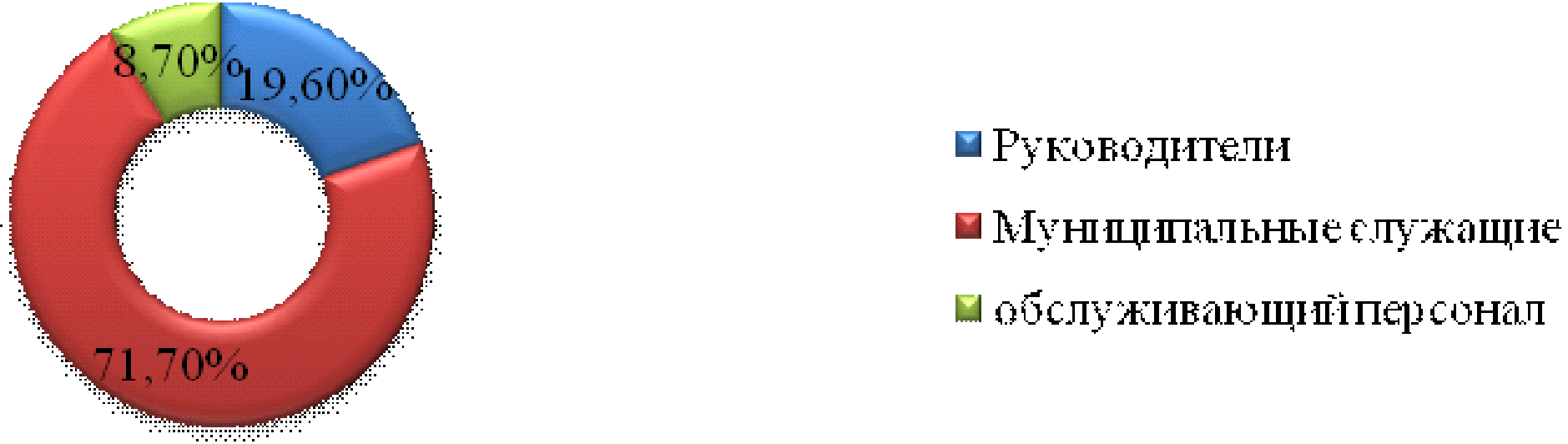 Возрастной состав персонала УСЗН администрации г. N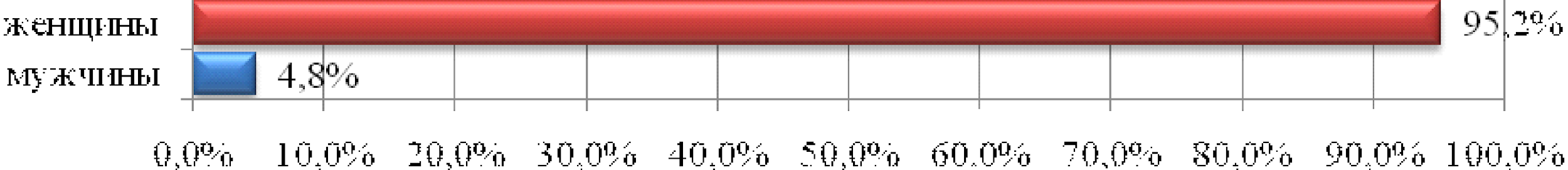 Распределение по уровню образования персонала УСЗН администрации г. N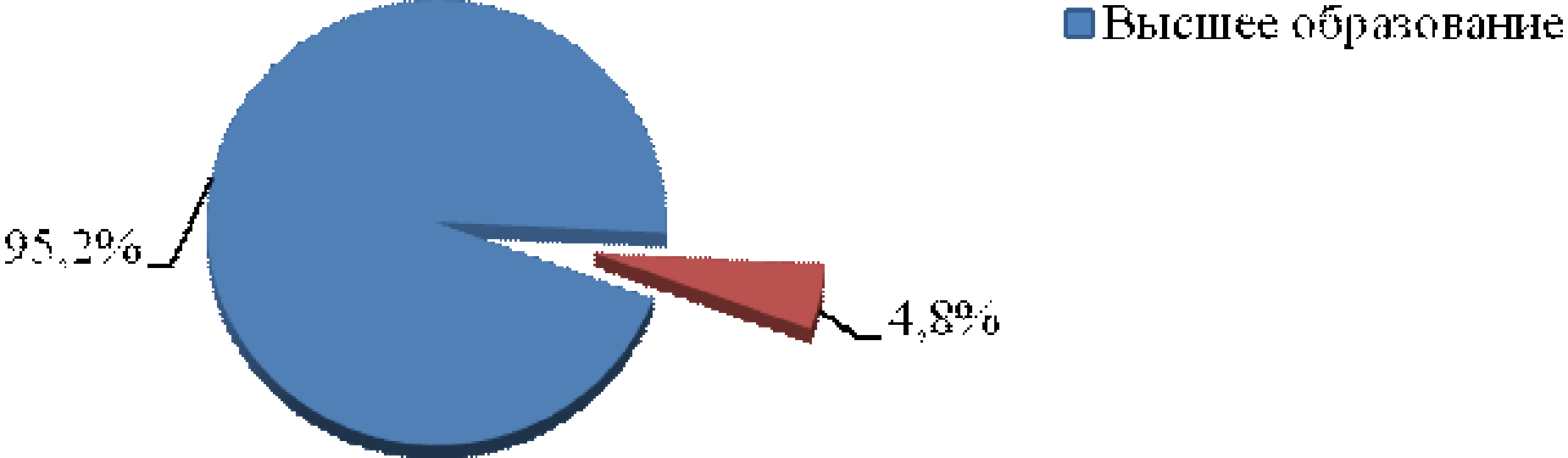 Возрастной состав персонала УСЗН администрации г. N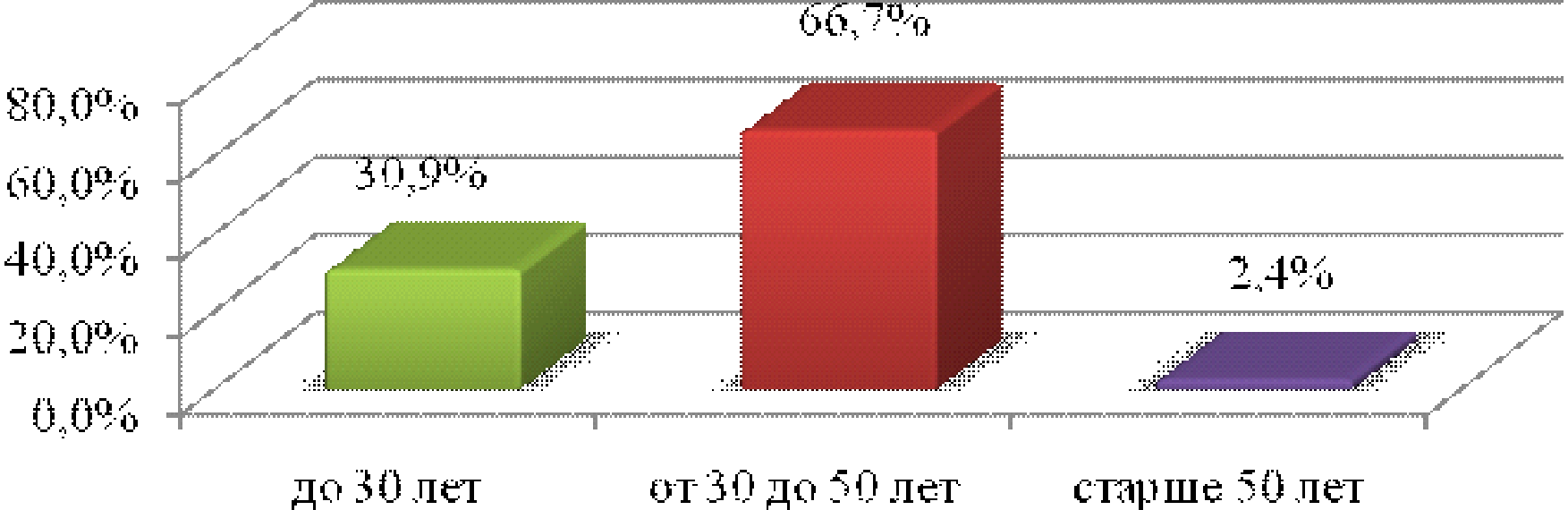 Состав персонала по стажу работы в УСЗН администрации г. N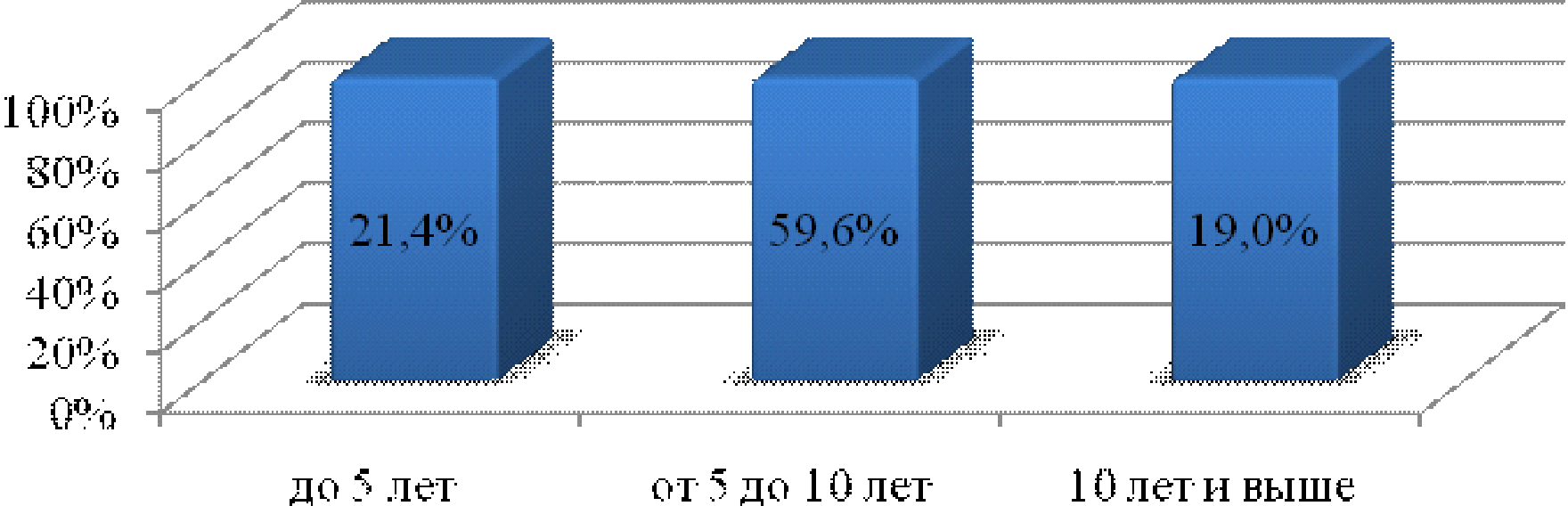 Приложение 3План работы УСЗН администрации города N на 2015 годПриложение 4Порядок предоставления социального обслуживания гражданам пожилого возраста и инвалидам в МБУ «Комплексный центр социального обслуживания населения»Приложение 5Показатели результативности деятельности УСЗНРазмещено на Allbest.ruОтделДолжностьКол-воПолВозрастОбразо-ваниеСтажУправление Руководитель1м58высшее17Управление Заместитель руководителя2ж39/48высшее15/16Управление Ведущий специалист-юрисконсульт1ж28высшее3Отделпланирования, учета и отчетностиНачальник отдела1ж40высшее15Отделпланирования, учета и отчетностиГлавный специалист3ж38/41/31высшее8/8/5Отделпланирования, учета и отчетностиГлавный специалист-экономист1ж29высшее3Отделпланирования, учета и отчетностиВедущий специалист-экономист1ж30высшее5Отдел по работе с семьейНачальник отдела1ж42высшее14Отдел по работе с семьейГлавный специалист2ж35/37высшее6/10Отдел по работе с семьейВедущий специалист4ж32/28/34/40высшее6/4/8/11Отдел по работе с семьейСпециалист 1 категории2ж25/26высшее2/3Отдел по работе с льготной категорией гражданНачальник отдела1ж39высшее15Отдел по работе с льготной категорией гражданГлавный специалист5ж35/28/33/38/27высшее5/4/6/9/2Отдел по работе с льготной категорией гражданВедущий специалист4ж32/38/39/40высшее5/5/10/12Отдел по работе с льготной категорией гражданСпециалист 1 категории1ж31ср.спец8Специалист 1 категории (по субсидиям)1ж36высшее10Отдел по приему населенияНачальник отдела1ж41высшее13Отдел по приему населенияВедущий специалист3ж38/30/33высшее10/7/9Специалист 1 категории (по субсидиям)1ж34высшее8Отделинформационных технологийЗаведующий отделом1ж39высшее7Отделинформационных технологийСистемный администратор 2ж/м30/29высшее4/3Отделинформационных технологийСпециалист 1 категории1ж24высшее1Организационно-административный отделЗаведующий отделом1ж39высшее7Организационно-административный отделСпециалист 1 категории2ж33/33высшее7/7Организационно-административный отделСпециалист 2 категории1ж27ср.спец3Итого муниципальных служащихИтого муниципальных служащих42----Обслуживающий персонал, шт. ед.Уборщики служебных помещений2,25ж45/50/55среднее3/10/2Обслуживающий персонал, шт. ед.Рабочий по комплекс-ному обслуживанию и ремонту зданий0,25м50ср.техн5Итого Итого 4,5----ПЕРСОНАЛ ВСЕГОПЕРСОНАЛ ВСЕГО46,5-----Наименование показателяБюджет,с учетом изменений на 01.01.2015 г.Исполнено на 01.01.2015 г.% исполненияВсего, социальная политика369059739,44358409170,9497,11Пенсионное обеспечение2495668,402495668,40100,00Социальное обслуживание населения38127418,0038127418,00100,00Социальное обеспечение населения283096765,07273015497,0596,44Охрана семьи и детства13356400,0012886893,5996,48Другие вопросы в области социальной политики31983487,9731883693,9099,69Наименование показателяЕд. изм.2011201220132014Отклонение в % 2014/2011Численность отдельных категорий граждан, имеющих право на меры социальной поддержки в соответствии с законодательством РФ и субъекта РФчел.18657192791926319667105,4Численность граждан, попавших в трудную жизненную ситуацию и получивших материальную помощь в органах социальной защиты населения чел.279819561835201071,8Количество семей, получивших субсидии на оплату жилья и коммунальных услуг с учетом их доходов ед.227320331856161471,0Численность граждан, пользующихся мерам социальной поддержки по оплате жилья и коммунальных услуг в соответствии с законодательством РФ и субъекта РФчел.16998175491793917307101,8Доля семей, получивших субсидии на оплату жилья и коммунальных услуг, в общем количестве семей%8,87,56,85,9-Объем средств, направленный на предоставление социальной поддержки по оплате жилья и коммунальных услугмлн. руб.174,6153,9168,0166,595,4№ Наименование мероприятийСроки Ответственный Ответственный 1. Анализ деятельности УСЗН администрации города N1. Анализ деятельности УСЗН администрации города N1. Анализ деятельности УСЗН администрации города N1. Анализ деятельности УСЗН администрации города N1. Анализ деятельности УСЗН администрации города N1.Анализ численности граждан, которым предоставлены меры социальной поддержки, государственные пособия, а также субсидии на оплату жилого помещения и коммунальных услугВ течение годаНачальники отделов по направлениям работыНачальники отделов по направлениям работы2.Оценка эффективности целевого расходования средств, выделяемых УСЗН администрации города N, из федерального, краевого и городского бюджетовВ течение годаНачальник отдела планирования, учета и отчетностиНачальник отдела планирования, учета и отчетности2. Цели и задачи деятельности УСЗН администрации города N2. Цели и задачи деятельности УСЗН администрации города N2. Цели и задачи деятельности УСЗН администрации города N2. Цели и задачи деятельности УСЗН администрации города N2. Цели и задачи деятельности УСЗН администрации города N3.Повышение реальных доходов отдельных групп населения за счет предоставления мер социальной поддержки: выплата пособий, компенсаций, субсидий на оплату жилья и коммунальных услуг, предоставление мер социальной поддержки согласно законодательству Российской Федерации и Красноярского краяВ течение годаНачальники отделов по направлениям работыНачальники отделов по направлениям работы4.Улучшение качества жизни граждан пожилого возраста, инвалидов, неблагополучных семей с детьми, детей-сирот и детей, оставшихся без попечения родителей, за счет развития и совершенствованиясистемы социального обслуживания и оптимизации расходов на обеспечение функционирования системы социальной защиты Красноярского краяВ течение годаНачальникиотделов по направлениям работыНачальникиотделов по направлениям работы5.Содействие росту реальных доходов малообеспеченных граждан и семей, в том числе семей с детьмиВ течение годаНачальникиотделов по направлениям работыНачальникиотделов по направлениям работы6.Обеспечение моральной и материальной поддержки граждан пожилого возраста, инвалидов, многодетных семей и других социально уязвимых групп населенияВ течение годаНачальники отделов по направлениям работыНачальники отделов по направлениям работы7.Улучшение качества жизни граждан пожилого возраста и инвалидов, семей с детьмиВ течение годаНачальники отделов по направлениям работыНачальники отделов по направлениям работы8.Организация отдыха и оздоровления детей, нуждающихся в социальной защитеВ течение годаНачальник отдела по работе с семьейНачальник отдела по работе с семьей3. Вопросы для обсуждения на совещаниях с участием Главы города3. Вопросы для обсуждения на совещаниях с участием Главы города3. Вопросы для обсуждения на совещаниях с участием Главы города3. Вопросы для обсуждения на совещаниях с участием Главы города3. Вопросы для обсуждения на совещаниях с участием Главы города9.Подготовка информации по вопросам, возникающим в ходе проведения совещаний с участием начальника УСЗНПо мере необходимостиНачальник УСЗН (подготовка информациидля зам. главы по социальным вопросам)Начальник УСЗН (подготовка информациидля зам. главы по социальным вопросам)4. Вопросы для рассмотрения на заседаниях Собрания депутатов города N4. Вопросы для рассмотрения на заседаниях Собрания депутатов города N4. Вопросы для рассмотрения на заседаниях Собрания депутатов города N4. Вопросы для рассмотрения на заседаниях Собрания депутатов города N4. Вопросы для рассмотрения на заседаниях Собрания депутатов города N10.О предоставлении льгот по оплате услуг бани в 2016 годуНоябрь 2015 годаНачальник УСЗННачальник УСЗН11.Иные вопросы, принятие которых необходимо в ходе осуществления деятельности УСЗНПо мере необходимостиНачальник УСЗННачальник УСЗН5.Организационно-управленческие мероприятия (организация совещаний, организация деятельности комиссий, взаимодействие с органами местного самоуправления, региональными и федеральными органами власти, взаимодействие с общественными организациями)5.Организационно-управленческие мероприятия (организация совещаний, организация деятельности комиссий, взаимодействие с органами местного самоуправления, региональными и федеральными органами власти, взаимодействие с общественными организациями)5.Организационно-управленческие мероприятия (организация совещаний, организация деятельности комиссий, взаимодействие с органами местного самоуправления, региональными и федеральными органами власти, взаимодействие с общественными организациями)5.Организационно-управленческие мероприятия (организация совещаний, организация деятельности комиссий, взаимодействие с органами местного самоуправления, региональными и федеральными органами власти, взаимодействие с общественными организациями)5.Организационно-управленческие мероприятия (организация совещаний, организация деятельности комиссий, взаимодействие с органами местного самоуправления, региональными и федеральными органами власти, взаимодействие с общественными организациями)12.Подготовка и проведение аппаратных совещаний с начальниками отделов УСЗН, а также совещаний руководителями и главными бухгалтерами учреждений соцзащиты на территории городаПомере необходимостиНачальник УСЗН, начальникиотделов по направлениям работыНачальник УСЗН, начальникиотделов по направлениям работы13.Организация деятельности комиссии УСЗН по распределению путевок на санаторно-курортное лечение отдельных категорий гражданПо мере поступления путевокСпециалист по организации предоставления мер социальной поддержкиСпециалист по организации предоставления мер социальной поддержки14.Организация деятельности комиссии УСЗН по социальному страхованиюЕжемесячнопо мере необходимостиЗам. начальника Управления, начальник организационно-правового отделаЗам. начальника Управления, начальник организационно-правового отдела15.Организация деятельности комиссии УСЗН по оценке эффективности работы руководителей муниципальных учреждений социальной защиты населения города В течение годаНачальник УСЗН, начальникиотделов по направлениям работыНачальник УСЗН, начальникиотделов по направлениям работы16.Организация деятельности комиссии УСЗН по оценке эффективности труда и установлению надбавки за качество обслуживающего персонала УСЗНВ течение годаНачальник УСЗН, начальники отделов по направлениям работыНачальник УСЗН, начальники отделов по направлениям работы17.Участие в работе комиссии по оказанию дополнительных мер социальной поддержки отдельным категориям граждан и семей10 числакаждого месяцаНачальник УСЗН, начальник отдела по работе с семьейНачальник УСЗН, начальник отдела по работе с семьей18.Участие в работе комиссии по рассмотрению представлений к награждению знаком отличия Красноярского края«Материнская слава» По мере необходимостиНачальник УСЗН, начальник отдела по работе с семьей Начальник УСЗН, начальник отдела по работе с семьей 19.Участие в работе комиссии с семьями, находящимися в социально опасном положении05 числакаждого месяцаЗам. начальника Управления, начальник организационно-правового отдела, начальник отдела по работе с семьейЗам. начальника Управления, начальник организационно-правового отдела, начальник отдела по работе с семьей20.Участие в работе комиссии по делам несовершеннолетних и защите их правЕжемесячно, 2 раза в месяц Зам. начальника Управления,нача-льник организа-ционно-правового отделаЗам. начальника Управления,нача-льник организа-ционно-правового отдела21.Участие в работе комиссии по профилактике преступлений и правонарушений в городе 1 раз в кварталНачальник УСЗННачальник УСЗН22.Сотрудничество со структурными подразделениями администрации города, Собранием депутатов города, а также с органами местного самоуправления других муниципальных образованийВ течение годаНачальник УСЗН, начальникиотделов по направлениям работыНачальник УСЗН, начальникиотделов по направлениям работы23.Организация работы с общественными организациями, гражданами по проблемам социальной защиты отдельных категорий гражданВ течение годаНачальник УСЗН,начальникиотделов по направлениям работыНачальник УСЗН,начальникиотделов по направлениям работы24.Участие в контроле за прохождением средств, выделенных учреждениям социальной защиты населения администрации города, в т.ч. проверка финансово-экономической деятельности, проверка бюджетной отчетности за 2014 год, ведомственный контроль в сфере закупок, товаров, работ, услуг за 2 полугодие 2014 года и 1 полугодие 2015 годаВ течение годаОтдел планирования, учета и отчетностиОтдел планирования, учета и отчетности6. Культурно-массовые мероприятия6. Культурно-массовые мероприятия6. Культурно-массовые мероприятия6. Культурно-массовые мероприятия6. Культурно-массовые мероприятия25.Межведомственная профилактическая акция «Дети улиц»Январь-февраль2015 годаЯнварь-февраль2015 годаНачальник отдела по работе с семьей26.День защитников ОтечестваФевраль 2015 годаФевраль 2015 годаНачальник отдела по работе с льготной категорией граждан27.Организация вручения юбилейных медалей «70-летие Победы в Великой Отечественной войне» ветеранам Великой Отечественной войны, проживающим на территории города Февраль-апрель2015 годаФевраль-апрель2015 годаНачальник УСЗН,начальник отдела по работе с льготной категорией граждан28.Международный женский деньМарт 2015 годаМарт 2015 годаНачальники отделов по направлениям работы29.Межведомственная профилактическая акция «За здоровый образ жизни»Март-апрель2015 годаМарт-апрель2015 годаНачальник отдела по работе с семьей30.Мероприятия, посвященные годовщине Победы в Великой Отечественной войне 1941-1945 гг.Май 2015 годаМай 2015 годаНачальники отделов по направлениям работы31.Участие в межведомственной операции «Подросток»Май-сентябрь2015 годаМай-сентябрь2015 годаНачальник отдела по работе с семьей32.72 годовщина Победы на Курской дугеИюль 2015 годаИюль 2015 годаНачальник отдела информационного и материально-технического обеспечения33.День семьиАвгуст 2015 годаАвгуст 2015 годаНачальник отдела по работе с семьей34.День знанийСентябрь 2015 годаСентябрь 2015 годаНачальник отдела по работе с семьей35.Участие в межведомственной профилактической акции «Образование всем детям»Сентябрь 2015 годаСентябрь 2015 годаНачальник отдела по работе с семьей36.День памяти жертв фашизмаСентябрь 2015 годаСентябрь 2015 годаСпециалисты отдела информационно-аналитического обеспечения37.Международный день пожилого человекаОктябрь 2015 года Октябрь 2015 года Начальники отделов по направлениям работы38.День памяти жертв политических репрессийОктябрь 2015 годаОктябрь 2015 годаНачальник отдела по работе с льготной категорией граждан39.День защиты прав слепыхНоябрь 2015 годаНоябрь 2015 годаНачальник отдела по работе с льготной категорией граждан40.Российский День материНоябрь 2015 годаНоябрь 2015 годаНачальник отдела по работе с семьей41.Межведомственная областная акция «Защита»Ноябрь 2015 годаНоябрь 2015 годаНачальник отдела по работе с семьей42.Международный день инвалидовДекабрь 2015 года Декабрь 2015 года Начальники отделов по направлениям работы43.Акция «Подарим детям Новый год»Декабрь 2015 годаДекабрь 2015 годаНачальник отдела по работе с семьей7. Контроль исполнения правовых актов в соответствии с полномочиями УСЗН администрации города N7. Контроль исполнения правовых актов в соответствии с полномочиями УСЗН администрации города N7. Контроль исполнения правовых актов в соответствии с полномочиями УСЗН администрации города N7. Контроль исполнения правовых актов в соответствии с полномочиями УСЗН администрации города N7. Контроль исполнения правовых актов в соответствии с полномочиями УСЗН администрации города N44.Контроль за реализацией действующего законодательства в сфере социальной защиты гражданПостоянноПостоянноНачальники отделов45.Проверка правильности предоставления гражданам мер социальной поддержки, субсидий на оплату жилья и коммунальных услуг, назначения других выплат, производимых в соответствии с действующим законодательствомВ течение годаВ течение годаСпециалисты отделов по направлениям работы46.Исполнение норм действующего законодательства по вопросам социальной защиты населенияВ течение годаВ течение годаНачальники отделов по направлениям работы47.Проверка соблюдения предписаний нормативных правовых актов в части ведения правовой, кадровой работы в учреждениях соцзащитыВ соответствии с приказом начальника УправленияВ соответствии с приказом начальника УправленияЗам. начальникаУправления, начальник организационно-правового отдела48.Проверки работы по обеспечению и защите прав детей-сирот и детей, оставшихся без попечения родителей, и детей, оказавшихся в иной трудной жизненной ситуацииВ соответствии с планом, В соответствии с планом, Начальники отделов по направлениям работы49.Плановые проверки деятельности отделений связи по выплате государственных пособий, компенсаций и иных выплатСогласно отдельномуплану проверокСогласно отдельномуплану проверокНачальник отдела выплат8. Организация работы с обращениями граждан8. Организация работы с обращениями граждан8. Организация работы с обращениями граждан8. Организация работы с обращениями граждан8. Организация работы с обращениями граждан50.Ведение личного приема гражданВ течение годаВ течение годаНачальник УСЗН, начальники отделов по направлениям работы51.Подготовка ответов на письменные обращения граждан, поступающие в УСЗН администрации города N, в установленные законом срокиВ течение годаВ течение годаНачальники отделов по направлениям работы52.Проверка соблюдения сроков подготовки ответов на обращения, поступающие в УСЗН администрации города NВ течение годаВ течение годаЗам. начальника Управления,нача льник организа-ционно- правового отдела9. Информационно-аналитическая работа (подготовка справок, отчетов, записок)9. Информационно-аналитическая работа (подготовка справок, отчетов, записок)9. Информационно-аналитическая работа (подготовка справок, отчетов, записок)9. Информационно-аналитическая работа (подготовка справок, отчетов, записок)9. Информационно-аналитическая работа (подготовка справок, отчетов, записок)53.Подготовка справок по результатам проведенных проверокВ течение годаВ течение годаНачальники отделов по направлениям работы54.Формирование отчетов о выполнении планов работы УСЗН администрации города N (годовых, квартальных) В течение годаВ течение годаЗам. начальника Управления, начальник организационно-правового отдела55.Подготовка отчетов, аналитических записок по проведенным мероприятиямВ течение годаВ течение годаНачальники отделов по направлениям работы10. Работа с кадрами. Повышение квалификации кадров10. Работа с кадрами. Повышение квалификации кадров10. Работа с кадрами. Повышение квалификации кадров10. Работа с кадрами. Повышение квалификации кадров10. Работа с кадрами. Повышение квалификации кадров56.Организация работы по повышению кадрового потенциала специалистов УСЗНВ течение годаВ течение годаЗам. начальника Управления, начальник организационно-правового отдела57.Техническая учеба специалистов УСЗН администрации города NПо планамотделов УСЗНПо планамотделов УСЗННачальники отделов58.Обучение работников на курсах повышения квалификацииВ течение годаВ течение годаНачальник УСЗН 59.Участие в стажировках, семинарах, проводимых Министерством социальной политики Красноярского краяВ соответствиис планом В соответствиис планом Начальник УСЗНОбращение клиента (законного представителя клиента) Обращение клиента (законного представителя клиента) Обращение клиента (законного представителя клиента) Обращение клиента (законного представителя клиента) Обращение клиента (законного представителя клиента) Консультация, предоставление информации Консультация, предоставление информации Консультация, предоставление информации Консультация, предоставление информации Консультация, предоставление информации Социальные услуги в форме социального обслуживания на дому (социально-бытовые, социально-медицинские услуги и иные услуги) предоставляются гражданам пожилого возраста (женщины старше 55 лет, мужчины старше 60 лет) и инвалидам (в том числе детям – инвалидам), нуждающимся в постоянной или временной постоянной помощи в связи с частичной или полной утратой возможности самостоятельно удовлетворять свои основные жизненные потребности вследствие ограничения способности к самообслуживанию и (или) передвижению по причине преклонного возраста, болезни, инвалидности, тяжелой жизненной ситуации.Социальные услуги в форме социального обслуживания на дому (социально-бытовые, социально-медицинские услуги и иные услуги) предоставляются гражданам пожилого возраста (женщины старше 55 лет, мужчины старше 60 лет) и инвалидам (в том числе детям – инвалидам), нуждающимся в постоянной или временной постоянной помощи в связи с частичной или полной утратой возможности самостоятельно удовлетворять свои основные жизненные потребности вследствие ограничения способности к самообслуживанию и (или) передвижению по причине преклонного возраста, болезни, инвалидности, тяжелой жизненной ситуации.Социальные услуги в форме социального обслуживания на дому (социально-бытовые, социально-медицинские услуги и иные услуги) предоставляются гражданам пожилого возраста (женщины старше 55 лет, мужчины старше 60 лет) и инвалидам (в том числе детям – инвалидам), нуждающимся в постоянной или временной постоянной помощи в связи с частичной или полной утратой возможности самостоятельно удовлетворять свои основные жизненные потребности вследствие ограничения способности к самообслуживанию и (или) передвижению по причине преклонного возраста, болезни, инвалидности, тяжелой жизненной ситуации.Социально-медицинское обслуживание на дому осуществляется в отношении нуждающихся в надомных социальных услугах граждан пожилого возраста и инвалидов, страдающих психическими расстройствами (в стадии ремиссии), туберкулезом (за исключением активной формы), тяжелыми заболеваниями (в том числе онкологическими) в поздних стадиях.Социально-медицинское обслуживание на дому осуществляется в отношении нуждающихся в надомных социальных услугах граждан пожилого возраста и инвалидов, страдающих психическими расстройствами (в стадии ремиссии), туберкулезом (за исключением активной формы), тяжелыми заболеваниями (в том числе онкологическими) в поздних стадиях.Оформление документов на предоставление социальных услуг в МБУ «Центр соцобслуживанияОформление документов на предоставление социальных услуг в МБУ «Центр соцобслуживанияОформление документов на предоставление социальных услуг в МБУ «Центр соцобслуживанияОформление документов на предоставление социальных услуг в МБУ «Центр соцобслуживанияОформление документов на предоставление социальных услуг в МБУ «Центр соцобслуживанияПредоставление социального обслуживания в МБУ «Центр соцобслуживания» производится на основании письменного заявления на имя директора МБУ «Центр соцобслуживания».К заявлению прилагаются следующие документы:Документ, удостоверяющий личность гражданина (законного представителя).Удостоверения инвалида, ветерана, участника, вдовы участника Великой отечественной войны.Справка о составе семьи.Заключение об отсутствии противопоказаний к постановке на социальное обслуживание от участкового врача терапевта.Справка о доходах членов семьи, проживающих совместно и ведущих совместное хозяйство (при необходимости)*Документы могут быть представлены в подлиннике или в копии, заверенной в установленном порядке.Предоставление социального обслуживания в МБУ «Центр соцобслуживания» производится на основании письменного заявления на имя директора МБУ «Центр соцобслуживания».К заявлению прилагаются следующие документы:Документ, удостоверяющий личность гражданина (законного представителя).Удостоверения инвалида, ветерана, участника, вдовы участника Великой отечественной войны.Справка о составе семьи.Заключение об отсутствии противопоказаний к постановке на социальное обслуживание от участкового врача терапевта.Справка о доходах членов семьи, проживающих совместно и ведущих совместное хозяйство (при необходимости)*Документы могут быть представлены в подлиннике или в копии, заверенной в установленном порядке.Предоставление социального обслуживания в МБУ «Центр соцобслуживания» производится на основании письменного заявления на имя директора МБУ «Центр соцобслуживания».К заявлению прилагаются следующие документы:Документ, удостоверяющий личность гражданина (законного представителя).Удостоверения инвалида, ветерана, участника, вдовы участника Великой отечественной войны.Справка о составе семьи.Заключение об отсутствии противопоказаний к постановке на социальное обслуживание от участкового врача терапевта.Справка о доходах членов семьи, проживающих совместно и ведущих совместное хозяйство (при необходимости)*Документы могут быть представлены в подлиннике или в копии, заверенной в установленном порядке.Предоставление социального обслуживания в МБУ «Центр соцобслуживания» производится на основании письменного заявления на имя директора МБУ «Центр соцобслуживания».К заявлению прилагаются следующие документы:Документ, удостоверяющий личность гражданина (законного представителя).Удостоверения инвалида, ветерана, участника, вдовы участника Великой отечественной войны.Справка о составе семьи.Заключение об отсутствии противопоказаний к постановке на социальное обслуживание от участкового врача терапевта.Справка о доходах членов семьи, проживающих совместно и ведущих совместное хозяйство (при необходимости)*Документы могут быть представлены в подлиннике или в копии, заверенной в установленном порядке.Предоставление социального обслуживания в МБУ «Центр соцобслуживания» производится на основании письменного заявления на имя директора МБУ «Центр соцобслуживания».К заявлению прилагаются следующие документы:Документ, удостоверяющий личность гражданина (законного представителя).Удостоверения инвалида, ветерана, участника, вдовы участника Великой отечественной войны.Справка о составе семьи.Заключение об отсутствии противопоказаний к постановке на социальное обслуживание от участкового врача терапевта.Справка о доходах членов семьи, проживающих совместно и ведущих совместное хозяйство (при необходимости)*Документы могут быть представлены в подлиннике или в копии, заверенной в установленном порядке.Иностранные граждане, лица без гражданства, в том числе беженцы, пользуются теми же правами в сфере социального обслуживания, что и граждане Российской Федерации, если иное не установлено законодательством Российской Федерации.Иностранные граждане, лица без гражданства, в том числе беженцы, пользуются теми же правами в сфере социального обслуживания, что и граждане Российской Федерации, если иное не установлено законодательством Российской Федерации.Иностранные граждане, лица без гражданства, в том числе беженцы, пользуются теми же правами в сфере социального обслуживания, что и граждане Российской Федерации, если иное не установлено законодательством Российской Федерации.Иностранные граждане, лица без гражданства, в том числе беженцы, пользуются теми же правами в сфере социального обслуживания, что и граждане Российской Федерации, если иное не установлено законодательством Российской Федерации.Иностранные граждане, лица без гражданства, в том числе беженцы, пользуются теми же правами в сфере социального обслуживания, что и граждане Российской Федерации, если иное не установлено законодательством Российской Федерации.В пятидневный срок с момента получения заявления директор МБУ «Центр соцобслуживания» организует обследование условий проживания заявителя, по результатам которого составляется акт и принимается решение о зачислении заявителя на постоянное или временное социальное обслуживание, видах и периодичности требуемых ему услуг, формы оплаты, или выносится мотивированное решение об отказе в социальном обслуживании, о чем сообщается заявителю.В пятидневный срок с момента получения заявления директор МБУ «Центр соцобслуживания» организует обследование условий проживания заявителя, по результатам которого составляется акт и принимается решение о зачислении заявителя на постоянное или временное социальное обслуживание, видах и периодичности требуемых ему услуг, формы оплаты, или выносится мотивированное решение об отказе в социальном обслуживании, о чем сообщается заявителю.В пятидневный срок с момента получения заявления директор МБУ «Центр соцобслуживания» организует обследование условий проживания заявителя, по результатам которого составляется акт и принимается решение о зачислении заявителя на постоянное или временное социальное обслуживание, видах и периодичности требуемых ему услуг, формы оплаты, или выносится мотивированное решение об отказе в социальном обслуживании, о чем сообщается заявителю.В пятидневный срок с момента получения заявления директор МБУ «Центр соцобслуживания» организует обследование условий проживания заявителя, по результатам которого составляется акт и принимается решение о зачислении заявителя на постоянное или временное социальное обслуживание, видах и периодичности требуемых ему услуг, формы оплаты, или выносится мотивированное решение об отказе в социальном обслуживании, о чем сообщается заявителю.В пятидневный срок с момента получения заявления директор МБУ «Центр соцобслуживания» организует обследование условий проживания заявителя, по результатам которого составляется акт и принимается решение о зачислении заявителя на постоянное или временное социальное обслуживание, видах и периодичности требуемых ему услуг, формы оплаты, или выносится мотивированное решение об отказе в социальном обслуживании, о чем сообщается заявителю.бесплатночастичная оплатачастичная оплатачастичная оплатаполная оплата- одиноко проживающим гражданам пожилого возраста (одиноко проживающим супружеским парам пожилого возраста) и инвалидам, не способным к самообслуживанию в связи с преклонным возрастом, болезнью, инвалидностью, среднедушевой доход которых не превышает 150 процентов прожиточного минимума, установленного в крае для соответствующей социально-демографической группы;- гражданам, находящимся в трудной жизненной ситуации в связи с безработицей, стихийными бедствиями, катастрофами, пострадавшим в результате вооруженных и этнических конфликтов;- несовершеннолетним, находящимся в трудной жизненной ситуации;- инвалидам и участникам ВОВ; супругам погибших (умерших) инвалидов ВОВ или участников ВОВ, вдовам военнослужащих, погибших в период войны с Финляндией, ВОВ, войны с Японией, не вступившим в повторный брак; одиноко проживающим лицам, проработавшим в тылу- одиноко проживающим гражданам пожилого возраста (одиноко проживающим супружеским парам пожилого возраста) и инвалидам, не способным к самообслуживанию в связи с преклонным возрастом, болезнью, инвалидностью, среднедушевой доход которых составляет от 150-200 процентов прожиточного минимума, установленного в крае для соответствующей социально-демографической группы;- гражданам пожилого возраста и инвалидам, проживающим в семьях, в которых среднедушевой доход на каждого члена семьи составляет от 100 до 200 процентов прожиточного минимума, установленного в крае для соответствующей социально-демографической группы, по независящим от них причинам (продолжительная болезнь (более одного года), инвалидность, пенсионный возраст).- одиноко проживающим гражданам пожилого возраста (одиноко проживающим супружеским парам пожилого возраста) и инвалидам, не способным к самообслуживанию в связи с преклонным возрастом, болезнью, инвалидностью, среднедушевой доход которых составляет от 150-200 процентов прожиточного минимума, установленного в крае для соответствующей социально-демографической группы;- гражданам пожилого возраста и инвалидам, проживающим в семьях, в которых среднедушевой доход на каждого члена семьи составляет от 100 до 200 процентов прожиточного минимума, установленного в крае для соответствующей социально-демографической группы, по независящим от них причинам (продолжительная болезнь (более одного года), инвалидность, пенсионный возраст).- одиноко проживающим гражданам пожилого возраста (одиноко проживающим супружеским парам пожилого возраста) и инвалидам, не способным к самообслуживанию в связи с преклонным возрастом, болезнью, инвалидностью, среднедушевой доход которых составляет от 150-200 процентов прожиточного минимума, установленного в крае для соответствующей социально-демографической группы;- гражданам пожилого возраста и инвалидам, проживающим в семьях, в которых среднедушевой доход на каждого члена семьи составляет от 100 до 200 процентов прожиточного минимума, установленного в крае для соответствующей социально-демографической группы, по независящим от них причинам (продолжительная болезнь (более одного года), инвалидность, пенсионный возраст). гражданам, если их среднедушевой доход превышает 200 процентов прожиточного минимума, установленного в крае для соответствующей социально-демографической группы и иным нуждающимся в социальном обслуживании гражданам.Основания для прекращения государственной социальной помощи в МБУ «Центр соцобслуживания»Основания для прекращения государственной социальной помощи в МБУ «Центр соцобслуживания»Основания для прекращения государственной социальной помощи в МБУ «Центр соцобслуживания»Основания для прекращения государственной социальной помощи в МБУ «Центр соцобслуживания»Основания для прекращения государственной социальной помощи в МБУ «Центр соцобслуживания»- в случае установлением органом соцзащиты населения факта недостоверности представленных заявителем сведений о составе семьи, доходах и принадлежащем ему (его семье) имуществе на праве собственности или несвоевременного извещения об изменении указанных сведений - гражданам, являющимся бактерио- или вирусоносителями, либо при наличии у них хронического алкоголизма, карантинных инфекционных заболеваний, активных форм туберкулеза, тяжелых психических расстройств, венерических и других заболеваний, требующих лечения в специализированных учреждениях здравоохранения.- в случае установлением органом соцзащиты населения факта недостоверности представленных заявителем сведений о составе семьи, доходах и принадлежащем ему (его семье) имуществе на праве собственности или несвоевременного извещения об изменении указанных сведений - гражданам, являющимся бактерио- или вирусоносителями, либо при наличии у них хронического алкоголизма, карантинных инфекционных заболеваний, активных форм туберкулеза, тяжелых психических расстройств, венерических и других заболеваний, требующих лечения в специализированных учреждениях здравоохранения.- в случае установлением органом соцзащиты населения факта недостоверности представленных заявителем сведений о составе семьи, доходах и принадлежащем ему (его семье) имуществе на праве собственности или несвоевременного извещения об изменении указанных сведений - гражданам, являющимся бактерио- или вирусоносителями, либо при наличии у них хронического алкоголизма, карантинных инфекционных заболеваний, активных форм туберкулеза, тяжелых психических расстройств, венерических и других заболеваний, требующих лечения в специализированных учреждениях здравоохранения.Граждане пожилого возраста и инвалиды, а также их законные представители имеют право отказаться от социального обслуживания.Граждане пожилого возраста и инвалиды, а также их законные представители имеют право отказаться от социального обслуживания.№п/пНаименование цели, задач, показателиИсточник информацииИсточник информации1Полное и своевременное исполнение переданных государственных полномочий и местных инициатив по предоставлению мер социальной поддержки гражданам города NПолное и своевременное исполнение переданных государственных полномочий и местных инициатив по предоставлению мер социальной поддержки гражданам города NПолное и своевременное исполнение переданных государственных полномочий и местных инициатив по предоставлению мер социальной поддержки гражданам города N1.1 Показатель: Удельный вес граждан, получающих меры социальной поддержки адресно (с учетом доходности), в общей численности граждан, имеющих на них правоИнформационный банк данных «Адресная социальная помощь» Информационный банк данных «Адресная социальная помощь» 2Предоставление мер социальной поддержки отдельным категориям граждан, в том числе инвалидамПредоставление мер социальной поддержки отдельным категориям граждан, в том числе инвалидамПредоставление мер социальной поддержки отдельным категориям граждан, в том числе инвалидам2.1Повышение качества жизни отдельных категорий граждан, в том числе инвалидов, степени их социальной защищенностиПовышение качества жизни отдельных категорий граждан, в том числе инвалидов, степени их социальной защищенностиПовышение качества жизни отдельных категорий граждан, в том числе инвалидов, степени их социальной защищенности2.1.1Показатель: Доля граждан, получающих регулярные денежные выплаты, от числа граждан, имеющих право на меры социальной поддержкиФорма 3-соцподдержкаФорма 3-соцподдержка2.1.2Показатель: Удельный вес инвалидов, реализующих индивидуальные программы реабилитации в муниципальных учреждениях социального обслуживания, от общего числа инвалидов в городе NВедомственная отчетность Ведомственная отчетность 2.2Обеспечение социальной поддержки граждан на оплату жилого помещения и коммунальных услугОбеспечение социальной поддержки граждан на оплату жилого помещения и коммунальных услугОбеспечение социальной поддержки граждан на оплату жилого помещения и коммунальных услуг2.2.1Показатель: Удельный вес граждан, получающих меры социальной поддержки на оплату жилого помещения и коммунальных услуг, в общей численности граждан, проживающих на территории города N и имеющих право на их получениеИнформационный банк данных «Адресная социальная помощь» Информационный банк данных «Адресная социальная помощь» 3Создание благоприятных условий для функционирования института семьи, рождения детейСоздание благоприятных условий для функционирования института семьи, рождения детейСоздание благоприятных условий для функционирования института семьи, рождения детей3.1Социальная поддержка семей, имеющих детейСоциальная поддержка семей, имеющих детейСоциальная поддержка семей, имеющих детей3.1.1Показатель: Удельный вес семей с детьми, получающих меры социальной поддержки, в общей численности семей с детьми, имеющих на них правоВедомственная отчетностьВедомственная отчетность3.1.2Показатель: Доля оздоровленных детей из числа детей, находящихся в трудной жизненной ситуации, подлежащих оздоровлению в городе NИнформационный банк данных «Адресная социальная помощь»Информационный банк данных «Адресная социальная помощь»4Повышение качества и доступности предоставления услуг по социальному обслуживаниюПовышение качества и доступности предоставления услуг по социальному обслуживаниюПовышение качества и доступности предоставления услуг по социальному обслуживанию4.1Показатель: Доля граждан, получивших услуги в учреждениях социального обслуживания населения, в общем числе граждан, обратившихся за их получениемВедомственная отчетность Ведомственная отчетность 5Обеспечение потребностей граждан пожилого возраста, инвалидов, включая детей – инвалидов, семей и детей в социальном обслуживанииОбеспечение потребностей граждан пожилого возраста, инвалидов, включая детей – инвалидов, семей и детей в социальном обслуживанииОбеспечение потребностей граждан пожилого возраста, инвалидов, включая детей – инвалидов, семей и детей в социальном обслуживании5.1Повышение качества и доступности социальных услуг населениюПовышение качества и доступности социальных услуг населениюПовышение качества и доступности социальных услуг населению5.1.1Показатель: Удельный вес детей – инвалидов, проживающих в семьях, получивших реабилитационные услуги в муниципальных учреждениях социального обслуживания населения, к общему числу детей-инвалидов, проживающих на территории города NОтчет по форме № 1-СД «Территориальные учреждения социального обслуживания семьи и детей»Отчет по форме № 1-СД «Территориальные учреждения социального обслуживания семьи и детей»5.1.2Показатель: Охват граждан пожилого возраста и инвалидов всеми видами социального обслуживания на дому (на 1000 пенсионеров)Социальный паспорт муниципального образования, отчетные формы учреждения социального обслуживания граждан пожилого возраста и инвалидовСоциальный паспорт муниципального образования, отчетные формы учреждения социального обслуживания граждан пожилого возраста и инвалидов5.1.3Показатель: Удельный вес обоснованных жалоб на качество предоставления услуг муниципальными учреждениями социального обслуживания населения к общему количеству получателей данных услуг в календарном году Ведомственная отчетностьВедомственная отчетность5.1.4Показатель:Уровень удовлетворенности граждан качеством предоставления услуг муниципальными учреждениями социального обслуживания населенияРезультаты социологи-ческого опроса, прово-димого министерствомв рамках «Декады качества»Результаты социологи-ческого опроса, прово-димого министерствомв рамках «Декады качества»6.Создание условий эффективного развития сферы социальной поддержки и социального обслуживания населения города NСоздание условий эффективного развития сферы социальной поддержки и социального обслуживания населения города NСоздание условий эффективного развития сферы социальной поддержки и социального обслуживания населения города N6.1Показатель: Уровень исполнения субвенций на реализацию переданных полномочий края Годовой отчет об исполнении бюджетаГодовой отчет об исполнении бюджета6.2Показатель: Уровень удовлетворенности жителей города N качеством предоставления государственных и муниципальных услуг в сфере социальной поддержки населенияРезультаты социологического опроса, проводимого министерством в рамках «Декады качества»Результаты социологического опроса, проводимого министерством в рамках «Декады качества»6.3Показатель:Удельный вес обоснованных жалоб к числу граждан, которым предоставлены государственные и муниципальные услуги по социальной поддержке в календарном году%Ведомственная отчетность